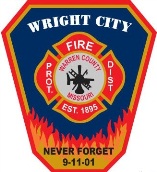 Wright City Fire Protection District	“To serve, educate, and protect our community.”396 West North 2nd StreetWright City, Missouri 63390Phone (636) 745-2262Fax (636) 745-2259www.wrightcityfire.comMINUTES OF THE BOARD OF DIRECTORS OF THE WRIGHT CITY FIRE PROTECTION DISTRICTWARREN COUNTY, STATE OF MISSOURIJanuary 9, 2014BE IT REMEMBERED, that the Board of Directors of the Wright City Fire Protection District of Warren County, Missouri, met at the Wright City Fire Protection District House One 396 NW 2nd Street, Wright City, Missouri 63390 on January 9, 2014 at 1600 hours (4:00 pm).  At the above time and place there were the following present:Board of DirectorsKeith Thompson – Chairman - absent                                                                                 Dan West – Treasurer - presentMike Schriener – Director - presentLarry Zuhone – Director – presentRudy Jovanovic – Secretary – presentAdministrationFire Chief Ron MacKnightDeputy Chief Harry CohoonOffice Manager Melissa SullivanVisitors                                Captain Mike HoltmeierCaptain Mike CombsActing Fire Marshal Josh RiebeFF Justin MosherFF Scot GibsonFF Kevin HakenewerthCall to OrderA quorum being present, Director Rudy Jovanovic called the meeting to order at 1605 and announced the Board of Directors meeting to be in session for the transaction of any and all business to be brought before it at this time.Amendments to the January 9, 2014 AgendaChairman Rudy Jovanovic asked for any amendments to the Tentative Agenda for January 9, 2014Director Larry Zuhone made a motion to approve the agenda. This motion was seconded by Director Mike Schriener. The agenda for January 9, 2014 was adopted. The vote was as follows:Rudy Jovanovic – aye		Larry Zuhone – aye				Keith Thompson – absentDan West – aye	Mike Schriener – ayeApproval of the Open Minutes of December 12, 2013 Board Meeting and December 16, 2013 Special MeetingDirector Mike Schriener moved for approval of the open minutes of December 12, 2013 Board Meeting and December 16, 2013 Special Meeting. This was seconded by Director Larry Zuhone.“RESOLVED that the Minutes of the December 12, 2013 Board Meeting and December 16, 2013 Special Meeting are hereby adopted and approved in their entirety, as presented with and corrections made and suggested.”The Board of Directors present and voting affirmatively, the resolution was adopted and approved. The roll call vote on this resolution is as follows:Rudy Jovanovic –ayeLarry Zuhone – ayeKeith Thompson – absentDan West – ayeMike Schriener – ayeApprove Bills for PaymentDirector Mike Schriener made a motion to approve the bills for January 9, 2014 for payment. This motion was seconded by Director Dan West. The vote was as follows:Rudy Jovanovic –ayeLarry Zuhone – ayeKeith Thompson – absentDan West – ayeMike Schriener – ayeApprove & Adopt Treasurer’s Report from January 9, 2014Cash Balance as of end of December 2013 is $519,788.84Reports Attached is the report for December 2013 Profit & Loss as compared to December budget.Attached is the report for December 2013 YTD Profit & Loss as compared to December YTD budget. Attached is the Balance Sheet for end of December, 2013.   Note the balance sheet shows a balance of $591,907.51 which includes 2014 taxes paid by Warren county $65,920.51 and Lincoln County $6,198.16 for a total of $ 72,118.67.  These adjustments bring the EOY balance sheet down to $519,788.84.  This the amount of money we have in reserves as of EOY 2013.                                             Comments on Financial Reports Income in December was $21,241 due to back taxes and a $10,000 check from Warren County.  This a check for prior years taxes we never received.Expenditures in December were $70,446.44, which was $6,876 above budget.  $1,667 was not placed in the Capital Outlay Account.Administrative expenses were $8054 below budget. Due to a LOSAP payment budgeted for $7,800 in April and the budget was not corrected to reflect it.Capital expenses were $831 above budget. Deposit of $1,667 was not made to reserve account.  If this transfer would have been made then Capital Expenses would have been $2,498 above budget.  The major expenditure was an unbudgeted IT expense of $3,484Maintenance expenses were $327 below budget. Utility expenses were $503 below budget.Training expenses were $569 above budget due to registration expensesOther expenses were $2,341 above budget due to second banquet in the year not budgeted.Personnel expenses were $12,345.above budget due to the pay for vacation being made late in the year and not budgeted.  Income for 2013 December YTD was $827,547 vs. a YTD budget of $784,130 which is $43,411.44 above budget. Annual income budget is $784,130. As a reference point, income for 2011 was $793,961, 2012 was $800,135, and 2013 was $827,547. Expenses for 2013 December YTD were $790,960 which is $6,831 above budget or $26,831 above budget if budgeted money of $20,000 is moved to Capital Outlay Reserve account.   The above YTD budget categories were Capital Expenditures $10,565, Training & Education $936, Other $700, and Salary $10,765.  The below YTD budget categories were Administrative Expenditures $10,273, Maintenance Expenditures $2,417, Utilities Expenditures $6,157. In 2014 there is not a budget for reserves therefore the flexibility on unbudgeted spending is reduced.Salary as a percent of budget for 2011 was 52.06%, 53.68% for 2012 and 56.71% for 2013.Balance in the reserve account EOM December 2013 is $519,789.  This is 66% of $784,130 annual budget. Total reserves EOY 2011 were $413,353 and Total reserves EOY 2012 were $484,217.In January or February Move $59,717 from either General Operating or a combination of General Operating and Payroll to the Capital Outlay Account.  This will bring the total $400,000 CD and Capitol Account to $519,789.RESOLUTION ADOPTION OF THE TREAURER’S REPORT OF THE WRIGHT CITY FIRE PROTECTION DISTRICT“BE IT RESOLVED, by the Board of Directors of the Wright City Fire Protection District of Warren County, Missouri that the Treasurer’s Report submitted to the Board of Directors January 9, 2014, is hereby accepted, subject to final audit by the District’s auditors, with corrections and additions if any.”The Board of Directors present and voting affirmatively after motion by Director Larry Zuhone and seconded by Director Mike Schriener, the Resolution was adopted and approved.  Roll call vote was as follows:Rudy Jovanovic –ayeLarry Zuhone – ayeKeith Thompson –absentDan West – ayeMike Schriener – ayePublic CommentsNoneOld BusinessVolunteer HandbookA motion was made by Director Larry Zuhone to adopt the volunteer handbook. This motion was seconded by Director Mike Schriener. The roll call was as follows:Rudy Jovanovic –ayeLarry Zuhone – ayeKeith Thompson –absentDan West – ayeMike Schriener – ayeLocal 2665Membership voted to go Union 6/6Membership is in the 30-day cool off periodStrategic Planning – Town Hall MeetingFebruary 24, 2014 @ 7:00 p.m.Heiliger BuildingSet Workshop Date for 2014 GoalsJanuary 30, 2014 @ 6:00 p.m.Amend 2014 Budget to reflect changesA motion was made by Director Larry Zuhone to amend and adopt the 2014 budget to reflect scrivener error. This motion was seconded by Director Mike Schriener. Roll call was as follows:Rudy Jovanovic –ayeLarry Zuhone – ayeKeith Thompson –absentDan West – ayeMike Schriener – ayeNew BusinessAdopt resolution to amend 2013 budgetA motion was made by Director Larry Zuhone to adopt the resolution to amend the 2013 budget. This motion was seconded Mike Schriener. Roll call was as follows:Rudy Jovanovic –ayeLarry Zuhone – ayeKeith Thompson –absentDan West – ayeMike Schriener – ayeReserve FundsMove to next Board MeetingFire Chief ReportAttached ReportDiscussion & No Action TakenDeputy Fire Chief ReportAttached ReportDiscussion & No Action TakenFire Inspection ReportAttached ReportDiscussion & No Action TakenAssociation ReportNoneClosed SessionVote to close this part of the meeting pursuant to Section 610.021.3 & 610.021.1 RSMo Approve Closed Session Minutes December 12, 2013Chapter 610.021 Revised Statutes of Missouri; (3) Hiring, firing, disciplining or promoting of particular employees by a public governmental body when personal information about the employee is discussed or recorded.Chapter 610.021 Revised Statutes of Missouri; (9) Preparation, including any discussions or work product, on behalf of a public governmental body or its representatives for negotiations with employee groups.A motion was made by Director Mike Schriener to move into closed session at 1640. This motion was seconded by Director Dan West. Roll call was as follows:Rudy Jovanovic –ayeLarry Zuhone – ayeKeith Thompson –absentDan West – ayeMike Schriener – ayeA motion was made by Director Larry Zuhone to move out of closed session at 1732. This motion was seconded by Director Dan West. Roll call was as follows:Rudy Jovanovic –ayeLarry Zuhone – ayeKeith Thompson –absentDan West – ayeMike Schriener – ayeAdjournMotion made to adjourn the meeting at 1733 (5:33 p.m.)  Motion was made by Director Mike Schriener and was seconded by Director Dan West.  The roll call was as follows:Rudy Jovanovic –ayeLarry Zuhone – ayeKeith Thompson - absentDan West – ayeMike Schriener – ayeRespectively Submitted,________________________Melissa Sullivan, Office ManagerAPPROVED:_________________________Keith Thompson, President and Director_________________________Dan West, Treasurer and Director_________________________Rudy Jovanovic, Secretary and Director_________________________Larry Zuhone, Director_________________________Mike Schriener, DirectorWright City Fire Protection District	“To serve, educate, and protect our community.”396 West North 2nd StreetWright City, Missouri 63390Phone (636) 745-2262Fax (636) 745-2259www.wrightcityfire.comMINUTES OF THE BOARD OF DIRECTORS OF THE WRIGHT CITY FIRE PROTECTION DISTRICTWARREN COUNTY, STATE OF MISSOURIFebruary 13, 2014BE IT REMEMBERED, that the Board of Directors of the Wright City Fire Protection District of Warren County, Missouri, met at the Wright City Fire Protection District House One 396 NW 2nd Street, Wright City, Missouri 63390 on February 13, 2014 at 1600 hours (4:00 pm).  At the above time and place there were the following present:Board of DirectorsKeith Thompson – Chairman - present                                                                                Dan West – Treasurer - absentMike Schriener – Director - presentLarry Zuhone – Director – presentRudy Jovanovic – Secretary – presentAdministrationFire Chief Ron MacKnightDeputy Chief Harry CohoonOffice Manager Melissa SullivanAdministrative Assistant Kimberly ArbuthnotVisitors                                Attorney Frank VatterottUnion Attorney Bob StewartCaptain Mike HoltmeierCaptain Mike CombsCaptain John LacailladeActing Fire Marshal Josh RiebeFF Kevin HakenewerthCall to OrderA quorum being present, Chairman Keith Thompson called the meeting to order at 1600 and announced the Board of Directors meeting to be in session for the transaction of any and all business to be brought before it at this time.Amendments to the February 13, 2014 AgendaChairman Keith Thompson asked for any amendments to the Tentative Agenda for February 13, 2014Director Rudy Jovanovic made a motion to approve the agenda. This motion was seconded by Director Mike Schriener. The agenda for February 13, 2014 was adopted. The vote was as follows:Rudy Jovanovic – aye		Larry Zuhone – aye				Keith Thompson – ayeDan West – absent	Mike Schriener – ayeClosed SessionVote to close this part of the meeting pursuant to Section 610.021.3 & 610.021.9 RSMo Approve Closed Session Minutes January 9, 2013Chapter 610.021 Revised Statutes of Missouri; (3) Hiring, firing, disciplining or promoting of particular employees by a public governmental body when personal information about the employee is discussed or recorded.Chapter 610.021 Revised Statutes of Missouri; (9) Preparation, including any discussions or work product, on behalf of a public governmental body or its representatives for negotiations with employee groups.A motion was made by Director Larry Zuhone to move into closed session at 1601. This motion was seconded by Director Rudy Jovanovic. Roll call was as follows:Rudy Jovanovic –ayeLarry Zuhone – ayeKeith Thompson –ayeDan West – absent Mike Schriener – ayeA motion was made by Director Larry Zuhone to move out of closed session at 1650. This motion was seconded by Director Mike Schriener. Roll call was as follows:Rudy Jovanovic –ayeLarry Zuhone – ayeKeith Thompson –ayeDan West – absentMike Schriener – ayeApproval of the Open Minutes of January 9, 2014 Board Meeting, January 30, 2014 Workshop Minutes and February 3, 2014 Special MeetingDirector Larry Zuhone moved for approval of the open minutes of January 9, 2014 Board Meeting, amended January 30, 2014 Workshop Minutes and February 3, 2014 Special Meeting. This was seconded by Director Mike Schriener.“RESOLVED that the Minutes of the January 9, 2014 Board Meeting, amended January 30, 2014 Workshop Minutes and February 3, 2014 Special Meeting are hereby adopted and approved in their entirety, as presented with and corrections made and suggested.”The Board of Directors present and voting affirmatively, the resolution was adopted and approved. The roll call vote on this resolution is as follows:Rudy Jovanovic –ayeLarry Zuhone – ayeKeith Thompson – ayeDan West – absentMike Schriener – ayeApprove Bills for PaymentDirector Mike Schriener made a motion to approve the bills for February 13, 2014 for payment. This motion was seconded by Director Larry Zuhone. The vote was as follows:Rudy Jovanovic –ayeLarry Zuhone – ayeKeith Thompson – ayeDan West – absentMike Schriener – ayeApprove & Adopt Treasurer’s Report from February 13, 2014Cash Balance as of end of January 2013 is $1,170,290.69Reports Attached is the report for January 2013 Profit & Loss as compared to January budget.Attached is the Balance Sheet for end of January, 2013.   Comments on Financial Reports Money in the amount of $59,716.05 needs to be moved from Operating account to Capital Outlay.  This brings the balance in that account to $519,788.84 December 31, 2013.  The interest in January in the Capital Outlay account was $7.54.Income in January was $59826 vs a budget $710,380 from Warrenton County and from Lincoln .County $48,492 vs a budget of 61,058.Expenditures in January were $70,667. Comparison to budget is not possible since some of the monthly splits have not been madeMaintenance expenses were $1000 above budget. Due to brakes on 9714 and salt purchasesUtility expenses were $584 above budget due to Natural gas and internet charges.Training expenses were $149 belowPersonnel expenses have not been split out on a monthly basisIn 2014 there is not a budget for reserves therefore the flexibility on unbudgeted spending is greatly reduced.After the monthly budget splits have been made I will propose amount of funds that can be invested in short term CD”s.Salary budget as a percent of total budget calculation has been changed to reflect all personnel expenses (salaries, health insurance, payroll taxes & retirement):Balance in the reserve account end of year 2013 is $519,789.  This is 64.57% of $804,966 annual budget. Total reserves EOY 2011 were $413,353 and Total reserves EOY 2012 were $484,217.I may not be able to submit the monthly budget report for February as I will be in the Antarctica.  I am not sure if they will have available internet connections.  If I can find connections I will submit the budget report.RESOLUTION ADOPTION OF THE TREAURER’S REPORT OF THE WRIGHT CITY FIRE PROTECTION DISTRICT“BE IT RESOLVED, by the Board of Directors of the Wright City Fire Protection District of Warren County, Missouri that the Treasurer’s Report submitted to the Board of Directors February 13, 2014, is hereby accepted,  with the exception of item 4. “In 2014 there is not a budget for reserves therefore the flexibility on unbudgeted spending is greatly reduced” subject to final audit by the District’s auditors, with corrections and additions if any.”The Board of Directors present and voting affirmatively after motion by Director Rudy Jovanovic and seconded by Director Mike Schriener, the Resolution was adopted and approved.  Roll call vote was as follows:Rudy Jovanovic –ayeLarry Zuhone – ayeKeith Thompson –ayeDan West – absentMike Schriener – ayePublic CommentsNoneOld BusinessStrategic Planning  - Town Hall MeetingMarketing PostcardsTarget Voters Town Hall Meeting – Wednesday April 16, 2014 @ 7:00 pm (Light Snacks) - Heiliger BuildingDiscussion Questions to Chairman Keith Thompson by Thursday, February 20, 2014Service Fee GuidelineStill in DiscussionAdd to Agenda for June Board MeetingNew Business House Bill 533Fire Chief Conceal and CarryOld BusinessReserve FundsA motion was made by Director Mike Schriener to void check number 12304 for $59,716.05 to be moved to capital outlay account. This motion was seconded by Director Rudy Jovanovic. Roll call was as follows:Rudy Jovanovic –ayeLarry Zuhone – ayeKeith Thompson –ayeDan West – absentMike Schriener – ayeNew BusinessISODiscussion6 to 4 / 9 to 8BAdopt Commerce Bank Resolution
A motion was made to adopt the amended 2014 Commerce Bank Resolution by Director Larry Zuhone. This motion was seconded by Director Mike Schriener. Roll call was as follows:Rudy Jovanovic –ayeLarry Zuhone – ayeKeith Thompson –ayeDan West – absentMike Schriener – ayeFire Chief ReportAttached ReportDiscussion & No Action TakenDeputy Fire Chief ReportAttached ReportDiscussion & No Action TakenFire Inspection ReportAttached ReportDiscussion & No Action TakenAssociation ReportNoneAdjournMotion made to adjourn the meeting at 1755 (5:55 p.m.)  Motion was made by Director Mike Schriener and was seconded by Director Larry Zuhone.  The roll call was as follows:Rudy Jovanovic –ayeLarry Zuhone – ayeKeith Thompson - ayeDan West – absentMike Schriener – ayeRespectively Submitted,________________________Melissa Sullivan, Office ManagerAPPROVED:_________________________Keith Thompson, President and Director_________________________Dan West, Treasurer and Director_________________________Rudy Jovanovic, Secretary and Director_________________________Larry Zuhone, Director_________________________Mike Schriener, Director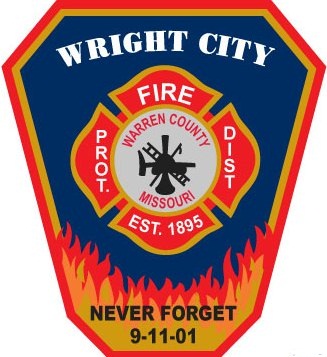 Wright City Fire Protection District	“To serve, educate, and protect our community.”396 West North 2nd StreetWright City, Missouri 63390Phone (636) 745-2262Fax (636) 745-2259www.wrightcityfire.comSPECIAL MEETING MINUTES OF THE BOARD OF DIRECTORS OF THE WRIGHT CITY FIRE PROTECTION DISTRICTWARREN COUNTY, STATE OF MISSOURIFebruary 3, 2014BE IT REMEMBERED, that the Board of Directors of the Wright City Fire Protection District of Warren County, Missouri, met at the Wright City Fire Protection District House One) 396 WN 2nd Street, Wright City, Missouri 63390 on February 3, 2014 at 1830 hours (6:30 pm).  At the above time and place there were the following present:Board of DirectorsKeith Thompson – Chairman - present                                                                                   Dan West – Treasurer - presentMike Schriener – Director - presentLarry Zuhone – Director – presentRudy Javonovic – Secretary – presentAdministrationOffice Manager Melissa SullivanFire Chief Ron MacKnightDeputy Chief Harry CohoonCall to OrderA quorum being present, Chairman Keith Thompson called the meeting to order at 1835 and announced the Board of Directors meeting to be in session for the transaction of any and all business to be brought before it at this time.Amendments to the February 3, 2014 AgendaChairman Keith Thompson asked for any amendments to the Tentative Agenda for February 3, 2014.  Director Rudy Jovanovic made the motion to adopt the agenda. This motion was seconded by Director Mike Schriener. The Tentative Agenda for February 3, 2014 was adopted. The roll call vote was as follows:Rudy Jovanovic – aye	Larry Zuhone – aye				Keith Thompson – ayeDan West – aye					Mike Schriener – ayeClosed SessionVote to close this part of the meeting pursuant to Section 610.021.3 & 610.021.1 RSMo Chapter 610.021 Revised Statutes of Missouri; (3) Hiring, firing, disciplining or promoting of particular employees by a public governmental body when personal information about the employee is discussed or recorded.Chapter 610.021 Revised Statutes of Missouri; (9) Preparation, including any discussions or work product, on behalf of a public governmental body or its representatives for negotiations with employee groups.A motion was made by Director Mike Schriener to move into closed session. This motion was seconded by Director Rudy Jovanovic. Roll call was as follows:Rudy Jovanovic – aye	Larry Zuhone – aye				Keith Thompson – ayeDan West – aye					Mike Schriener – ayeDiscussed applications for Office Managers position:22 applicants 21 interviewsI applicants stood out from the restA motion was made by Director Dan West to hire Kimberly Arbuthnot as the Administrative Assistant. This motion was seconded by Director Mike Schriener. Roll call was as follows:Rudy Jovanovic – aye	Larry Zuhone – aye				Keith Thompson – ayeDan West – aye					Mike Schriener – ayeDiscussed IAFF 2665Open SessionA motion was made to move back into open session at 1919 by Director Mike Schriener. This motion was seconded by Director Larry Zuhone. Roll call was as follows:Rudy Jovanovic – aye	Larry Zuhone – aye				Keith Thompson – ayeDan West – aye					Mike Schriener – ayeAdjournMotion made to adjourn the meeting at 1920 (7:20 p.m.)  Motion was made by Director Mike Schriener and was seconded by Director Larry Zuhone.  The roll call was as follows:Rudy Jovanovic – ayeLarry Zuhone – ayeKeith Thompson – ayeDan West – ayeMike Schriener – ayeRespectively Submitted,________________________Melissa Sullivan, Office ManagerAPPROVED:_________________________Keith Thompson, Chairman and Director_________________________Dan West, Treasurer and Director_________________________Rudy Jovanovic, Secretary and Director_________________________Larry Zuhone, Director_________________________Mike Schriener, DirectorWright City Fire Protection District	“To serve, educate, and protect our community.”396 West North 2nd StreetWright City, Missouri 63390Phone (636) 745-2262Fax (636) 745-2259www.wrightcityfire.comMINUTES OF THE BOARD OF DIRECTORS OF THE WRIGHT CITY FIRE PROTECTION DISTRICTWARREN COUNTY, STATE OF MISSOURIMarch 13, 2014BE IT REMEMBERED, that the Board of Directors of the Wright City Fire Protection District of Warren County, Missouri, met at the Wright City Fire Protection District House One 396 NW 2nd Street, Wright City, Missouri 63390 on March 13, 2014 at 1600 hours (4:00 pm).  At the above time and place there were the following present:Board of DirectorsKeith Thompson – Chairman - present                                                                                Dan West – Treasurer - absentMike Schriener – Director - presentLarry Zuhone – Director – presentRudy Jovanovic – Secretary – presentAdministrationFire Chief Ron MacKnightDeputy Chief Harry CohoonAdministrative Assistant Kimberly ArbuthnotVisitors                                Captain Mike CombsActing Fire Marshal Josh RiebeAndy KleinDave SchmidtCall to OrderA quorum being present, Chairman Keith Thompson called the meeting to order at 1600 and announced the Board of Directors meeting to be in session for the transaction of any and all business to be brought before it at this time.Amendments to the March 13, 2014 AgendaChairman Keith Thompson asked for any amendments to the Tentative Agenda for March 13, 2014Director Larry Zuhone made a motion to approve the agenda. This motion was seconded by Secretary Rudy Jovanovic. The agenda for March 13, 2014 was adopted. The vote was as follows:Rudy Jovanovic – aye		Larry Zuhone – aye				Keith Thompson – ayeDan West – absent	Mike Schriener – ayeApproval of the Open Minutes of February 13, 2014 Board Meeting, and February 27, 2014 Special MeetingSecretary Rudy Jovanovic moved for approval of the open minutes of February 13, 2014 Board Meeting, and February 27, 2014 Special Meeting. This was seconded by Director Mike Schriener.“RESOLVED that the Minutes of the February 13, 2014 Board Meeting, and February 27, 2014 Special Meeting are hereby adopted and approved in their entirety, as presented with and corrections made and suggested.”The Board of Directors present and voting affirmatively, the resolution was adopted and approved. The roll call vote on this resolution is as follows:Rudy Jovanovic –ayeLarry Zuhone – ayeKeith Thompson – ayeDan West – absentMike Schriener – ayeApprove Bills for PaymentDirector Larry Zuhone made a motion to approve the bills for March 13, 2014 for payment. This motion was seconded by Secretary Rudy Jovanovic. The vote was as follows:Rudy Jovanovic –ayeLarry Zuhone – ayeKeith Thompson – ayeDan West – absentMike Schriener – ayeApprove & Adopt Treasurer’s Report from March 13, 2014No report was available. Postponed to April 10, 2014 meeting.Public CommentsDave Schmidt – Discussion of Local 2665, Budget for Legal Fees, Omitted position.Old BusinessStrategic Planning  - Town Hall MeetingMarketing PostcardsTarget Voters (list of voters by Chairman Keith Thompson)Town Hall Meeting – Wednesday April 16, 2014 @ 7:00 pm (Light Snacks) - Heiliger BuildingAttendees to RSVP to Kim Arbuthnot Minimum of 30 in attendanceMaximum of 49Reserve FundsChief Ron MacKnight to get answers from Auditors concerning Capital Outlay account, % of Reserve Funds is acceptable, and a healthy amount to have on hand.New Business Award Mowing BidA motion was made by Director Larry Zuhone to award the mowing bid to Absolute Lawn Perfection pending on them holding Workman’s Compensation on their employees. Just in Time would receive the second award should it be necessary. This motion was seconded by Director Mike Schreiner. Roll call was as follows:Rudy Jovanovic –ayeLarry Zuhone – ayeKeith Thompson –ayeDan West – absentMike Schriener – ayeFire Chief ReportAttached ReportDiscussion & No Action TakenDeputy Fire Chief ReportAttached ReportDiscussion & No Action TakenFire Inspection ReportAttached ReportDiscussion & No Action TakenAssociation ReportNo report submittedClosed SessionVote to close this part of the meeting pursuant to Section 610.021.3 & 610.021.9 RSMo Approve Closed Session Minutes February 27, 2014Chapter 610.021 Revised Statutes of Missouri; (9) Preparation, including any discussions or work product, on behalf of a public governmental body or its representatives for negotiations with employee groups.A motion was made by Secretary Rudy Jovanovic to move into closed session at 1628. This motion was seconded by Director Mike Schreiner. Roll call was as follows:Rudy Jovanovic –ayeLarry Zuhone – ayeKeith Thompson –ayeDan West – absent Mike Schriener – ayeA motion was made by Secretary Rudy Jovanovic to move out of closed session at 1651. This motion was seconded by Director Mike Schriener. Roll call was as follows:Rudy Jovanovic –ayeLarry Zuhone – ayeKeith Thompson –ayeDan West – absentMike Schriener – ayeAdjournMotion made to adjourn the meeting at 1652.  Motion was made by Director Larry Zuhone and was seconded by Mike Schreiner.  The roll call was as follows:Rudy Jovanovic –ayeLarry Zuhone – ayeKeith Thompson - ayeDan West – absentMike Schriener – ayeRespectively Submitted,________________________Kimberly Arbuthnot, Administrative AssistantAPPROVED:_________________________Keith Thompson, President and Director_________________________Dan West, Treasurer and Director_________________________Rudy Jovanovic, Secretary and Director_________________________Larry Zuhone, Director_________________________Mike Schriener, DirectorWright City Fire Protection District	“To serve, educate, and protect our community.”396 West North 2nd StreetWright City, Missouri 63390Phone (636) 745-2262Fax (636) 745-2259www.wrightcityfire.comMINUTES OF THE BOARD OF DIRECTORS OF THE WRIGHT CITY FIRE PROTECTION DISTRICTWARREN COUNTY, STATE OF MISSOURIApril 10, 2014BE IT REMEMBERED, that the Board of Directors of the Wright City Fire Protection District of Warren County, Missouri, met at the Wright City Fire Protection District House One 396 NW 2nd Street, Wright City, Missouri 63390 on April 10, 2014 at 1600 hours (4:00 pm).  At the above time and place there were the following present:Board of DirectorsKeith Thompson – Chairman - present                                                                                Dan West – Treasurer - presentMike Schriener – Director - presentLarry Zuhone – Director – presentRudy Jovanovic – Secretary – presentAdministrationAdministrative Assistant Kimberly ArbuthnotVisitors                                Acting Fire Marshal Josh RiebeFF Justin MosherFF Matt SleetCaptain John LacailladeCall to OrderA quorum being present, Chairman Keith Thompson called the meeting to order at 1600 and announced the Board of Directors meeting to be in session for the transaction of any and all business to be brought before it at this time.Amendments to the April 10, 2014 AgendaChairman Keith Thompson asked for any amendments to the Tentative Agenda for April 10, 2014Secretary Rudy Jovanovic made a motion to approve the agenda. This motion was seconded by Treasurer Dan West. The agenda for April 10, 2014 was adopted. The vote was as follows:Rudy Jovanovic – aye		Larry Zuhone – aye				Keith Thompson – ayeDan West – aye	Mike Schriener – ayeApproval of the Open Minutes of March 13, 2014 Board MeetingDirector Larry Zuhone moved for approval of the open minutes of March 13, 2014. This was seconded by Director Mike Schriener.“RESOLVED that the Minutes of the March 13, 2014 Board Meeting are hereby adopted and approved in their entirety, as presented with and corrections made and suggested.”The Board of Directors present and voting affirmatively, the resolution was adopted and approved. The roll call vote on this resolution is as follows:Rudy Jovanovic –ayeLarry Zuhone – ayeKeith Thompson – ayeDan West – ayeMike Schriener – ayeApprove Bills for PaymentDirector Mike Schreiner made a motion to approve the bills for April 10, 2014 for payment. This motion was seconded by Director Larry Zuhone. The vote was as follows:Rudy Jovanovic –ayeLarry Zuhone – ayeKeith Thompson – ayeDan West – ayeMike Schriener – ayeApprove & Adopt Treasurer’s Report from April 10, 2014Cash Balance as of end of March 2014 is $941,036.57Financial Reports Attached is the report for March 2014 Profit & Loss as compared to March budget.Attached is the Balance Sheet for end of March, 2014.   Comments on Financial Reports Money in the amount of $59,717 needs to be moved from Operating account to Capital Outlay.  A $100,000 one year CD will be purchased if approved by the board.  This will leave $19,795 cash in the Capital Outlay checking account for emergencies.  Also a portion of the CD’s can be cashed with 3 month interest penalty on money cashed out.  A 4 month $150,000 CD needs to be purchased out of the General Operating account. The budget for the last three months of the year is $154,000. Income in March was $20,911 vs a budget $65,335 Both Warren and Lincoln counties were below budget.  It is expected to be made up later in the year.Expenditures in March were $103,129 vs a budget $79,251Administrative Expenses were $11,830 above budget due to attorney fees and workers compensation insurance.Capital Expenses were above budget $2,382 due to hose and appliances purchase.Maintenance expenses were $3,411 above budget. Due to House 2 maintenance.  Utility expenses were $770 above budget due to LPG purchase.Training expenses were $2,815 above budgetPersonnel expenses were $1,334 above budget due to insurance being above budgetIncome for 2014 March YTD was $676,233 vs. a YTD budget of 903,110 which is $226,877 below budget.  I think there is a problem with this numberExpenses for 2014 March YTD was 323,016 which is $207 below budget.  All categories were on or near budget.Salary budget as a percent of total budget calculation has been changed to reflect all personnel expenses (salaries, health insurance, payroll taxes & retirement):Balance in the reserve account end of 2014 March YTD is $520,598.  This is 64.67% of $804,966 annual budget. Total reserves EOY 2011 were $413,353 and Total reserves EOY 2012 were $484,217.Public CommentsDirector Larry Zuhone will put together a policy for the BOD to review.Old BusinessISO UpdateWaiting for additional informationReserve FundsA motion was made by Treasurer Dan West to move $59,717 from General Operating Account to Capital Outlay to purchase a $100,000 one year CD, This motion was seconded by Secretary Rudy Jovanovic. Roll call as follows:Rudy Jovanovic –nayLarry Zuhone –nayKeith Thompson –ayeDan West – ayeMike Schriener – nayNew Business Staff EvaluationsPostponed to MayWebsite UpdateIdeas by BOD to be emailed to Deputy Chief Cohoon Continued to MayCD’s & CD InvestingA motion was made by Director Larry Zuhone to take $150,000 out of General Operating and move to CD at best interest rate available. This motion was seconded by Treasurer Dan West. Roll call as follows:Rudy Jovanovic –ayeLarry Zuhone –ayeKeith Thompson –ayeDan West – ayeMike Schriener – ayeFire Chief ReportAttached ReportDiscussion & No Action TakenDeputy Fire Chief ReportAttached ReportDiscussion & No Action TakenFire Inspection ReportAttached ReportDiscussion & No Action TakenAssociation ReportNo report submittedClosed SessionVote to close this part of the meeting pursuant to Section 610.021.3 & 610.021.9 RSMo Approve Closed Session Minutes March 13, 2014Chapter 610.021 Revised Statutes of Missouri; (9) Preparation, including any discussions or work product, on behalf of a public governmental body or its representatives for negotiations with employee groups.A motion was made by Secretary Rudy Jovanovic to move into closed session at 1645. This motion was seconded by Director Mike Schreiner. Roll call was as follows:Rudy Jovanovic –ayeLarry Zuhone – ayeKeith Thompson –ayeDan West – ayeMike Schriener – ayeA motion was made by Secretary Rudy Jovanovic to move out of closed session at 1651. This motion was seconded by Treasurer Dan West. Roll call was as follows:Rudy Jovanovic –ayeLarry Zuhone – ayeKeith Thompson –ayeDan West – ayeMike Schriener – ayeAdjournMotion made to adjourn the meeting at 1712.  Motion was made by Secretary Rudy Jovanovic and was seconded by Director Mike Schreiner.  The roll call was as follows:Rudy Jovanovic –ayeLarry Zuhone – ayeKeith Thompson - ayeDan West – ayeMike Schriener – ayeRespectively Submitted,________________________Kimberly Arbuthnot, Administrative AssistantAPPROVED:_________________________Keith Thompson, President and Director_________________________Dan West, Treasurer and Director_________________________Rudy Jovanovic, Secretary and Director_________________________Larry Zuhone, Director_________________________Mike Schriener, DirectorWright City Fire Protection District	“To serve, educate, and protect our community.”396 West North 2nd StreetWright City, Missouri 63390Phone (636) 745-2262Fax (636) 745-2259www.wrightcityfire.comSPECIAL MEETING MINUTES OF THE BOARD OF DIRECTORS OF THE WRIGHT CITY FIRE PROTECTION DISTRICTWARREN COUNTY, STATE OF MISSOURIApril 16, 2014BE IT REMEMBERED, that the Board of Directors of the Wright City Fire Protection District of Warren County, Missouri, met at the Diekroeger Park, Wil Heiliger Building,13410 Veterans Memorial Parkway , Wright City, Missouri 63390 on April 16, 2014 at 1900 hours (7:00 pm).  At the above time and place there were the following present:Board of DirectorsKeith Thompson – Chairman - present                                                                                   Dan West – Treasurer - presentMike Schriener – Director - presentLarry Zuhone – Director – presentRudy Javonovic – Secretary – presentAdministrationKimberly Arbuthnot, Administrative AssistantFire Chief Ron MacKnightDeputy Chief Harry CohoonGuestsCaptain John LacailladeFF Scot GibsonFF Kevin HakenewerthFF Jewett EllisFF Keith CollierRandy LewisRon ScwartzBob SoderholmDave & Michelle HeiligerJim & Kathy GaddyAngie CraigAndy KleinTom & JoAnn StevengerRich McFallGary BartonDale ClausenCindy LacailladeKathy EllisMary ThompsonPat ArbuthnotLen LawsDon ZuhoneDonna ForgyDiscussion on Strategic PlanningRespectively Submitted,________________________Kim Arbuthnot, Administrative AssistantAPPROVED:_________________________Keith Thompson, Chairman and Director_________________________Dan West, Treasurer and Director_________________________Rudy Jovanovic, Secretary and Director_________________________Larry Zuhone, Director_________________________Mike Schriener, DirectorWright City Fire Protection District	“To serve, educate, and protect our community.”396 West North 2nd StreetWright City, Missouri 63390Phone (636) 745-2262Fax (636) 745-2259www.wrightcityfire.comMINUTES OF THE BOARD OF DIRECTORS OF THE WRIGHT CITY FIRE PROTECTION DISTRICTWARREN COUNTY, STATE OF MISSOURIMay 8, 2014BE IT REMEMBERED, that the Board of Directors of the Wright City Fire Protection District of Warren County, Missouri, met at the Wright City Fire Protection District House One 396 NW 2nd Street, Wright City, Missouri 63390 on May 8, 2014 at 1600 hours (4:00 pm).  At the above time and place there were the following present:Board of DirectorsKeith Thompson – Chairman - present                                                                                Dan West – Treasurer - presentMike Schriener – Director - presentLarry Zuhone – Director – presentRudy Jovanovic – Secretary – presentAdministrationChief Ron MacKnightD/C Harry CohoonAdministrative Assistant Kimberly ArbuthnotVisitors                                Acting Fire Marshal Josh RiebeFF Justin MosherFF Kevin HakenewerthFF Glenn DavisCaptain Mike CombsCaptain Mike HoltmeierCaptain John LacailladeAnn DavisNancy HanceAndy KleinCall to OrderA quorum being present, Chairman Keith Thompson called the meeting to order at 1600 and announced the Board of Directors meeting to be in session for the transaction of any and all business to be brought before it at this time.Amendments to the May 8, 2014 AgendaChairman Keith Thompson asked for any amendments to the Tentative Agenda for May 8, 2014Secretary Rudy Jovanovic made a motion to approve the agenda. This motion was seconded by Director Larry Zuhone. The agenda for May 8, 2014 was adopted. The vote was as follows:Rudy Jovanovic – aye		Larry Zuhone – aye				Keith Thompson – ayeDan West – aye	Mike Schriener – ayeApproval of the Open Minutes of April 10, 2014 Board MeetingTreasure Dan West moved for approval of the open minutes of April 10, 2014. This was seconded by Secretary Rudy Jovanovic.“RESOLVED that the Minutes of the April 10, 2014 Board Meeting are hereby adopted and approved in their entirety, as presented with and corrections made and suggested.”The Board of Directors present and voting affirmatively, the resolution was adopted and approved. The roll call vote on this resolution is as follows:Rudy Jovanovic –ayeLarry Zuhone – ayeKeith Thompson – ayeDan West – ayeMike Schriener – ayeApproval of the Minutes of April 16, 2014 Special MeetingTreasure Dan West moved for approval of the minutes of April 16, 2014. This was seconded by Secretary Rudy Jovanovic.“RESOLVED that the Minutes of the April 16, 2014 Special Meeting are hereby adopted and approved in their entirety, as presented with and corrections made and suggested.”The Board of Directors present and voting affirmatively, the resolution was adopted and approved. The roll call vote on this resolution is as follows:Rudy Jovanovic –ayeLarry Zuhone – ayeKeith Thompson – ayeDan West – ayeMike Schriener – ayeApprove Bills for PaymentTreasurer Dan West made a motion to approve the bills for May 8, 2014 for payment. This motion was seconded by Secretary Rudy Jovanovic. The vote was as follows:Rudy Jovanovic –ayeLarry Zuhone – ayeKeith Thompson – ayeDan West – ayeMike Schriener – ayeApprove & Adopt Treasurer’s Report from April 10, 2014Cash Balance as of end of April 2014 is $905,487.78Financial Reports Attached is the report for April 2014 Profit & Loss as compared to April budget.Attached is the Balance Sheet for end of April, 2014.   Comments on Financial Reports Money in the amount of $59,717 needs to be moved from Operating account to Capital Outlay.  A $100,000 one year CD will be purchased if approved by the board.  This will leave $19,800 cash in the Capital Outlay checking account for emergencies.  Income in April was $10,017 vs a budget $22,053The below budget performance was mainly because the surplus sale did not happen (Budget $21,000). Both Warren and Lincoln counties were below budget.  It is expected to be made up later in the year.Expenditures in April were $48,830 vs a budget $50,300Administrative Expenses were $673 below budget due to attorney fees.Capital Expenses were below budget $2,150 due to no monies being spent.Maintenance expenses were $6,846 below budget. Due lower than budgeted maintenance and fuel cost.Utility expenses were $1,591 above budget due to LPG purchase and internet chargesTraining expenses were $790 below budget due to major charges being made earlier in the yearPersonnel expenses were $5,150 above budget due to insurance being above budget as well as overtimeIncome for 2014 April YTD was $631,780 vs. a YTD budget of 710,328 which is $78,547 below budget, This should be made up as back taxes are collected.Expenses for 2014 April YTD was $368,840 which is $1,316 below budget.  All categories were on or near budget.Salary budget as a percent of total budget calculation has been changed to reflect all personnel expenses (salaries, health insurance, payroll taxes & retirement):Balance in the reserve account end of 2014 April YTD is $520,602.  This is 64.67% of $804,966 annual budget. Total reserves EOY 2011 were $413,353 and Total reserves EOY 2012 were $484,217.RESOLUTION ADOPTION OF THE TREAURER’S REPORT OF THE WRIGHT CITY FIRE PROTECTION DISTRICT“BE IT RESOLVED, by the Board of Directors of the Wright City Fire Protection District of Warren County, Missouri that the Treasurer’s Report submitted to the Board of Directors February 13, 2014, is hereby accepted,  with the exception of item 4. “In 2014 there is not a budget for reserves therefore the flexibility on unbudgeted spending is greatly reduced” subject to final audit by the District’s auditors, with corrections and additions if any.”The Board of Directors present and voting affirmatively after motion by Director Larry Zuhone and seconded by Director Mike Schriener, the Resolution was adopted and approved.  Roll call vote was as follows:Rudy Jovanovic –ayeLarry Zuhone – ayeKeith Thompson –ayeDan West – ayeMike Schriener – ayePublic CommentsAndy Klein wished to Thank Chief Ron MacKnight, D/C Harry Cohoon, and Acting Fire Marshal Josh Riebe for attending the Board of Trustees meeting at Incline Village on April 14, 2014. Since their visit the back gate has been disassembled.Old BusinessISO UpdatePackets were prepared and a discussion was held on the current ratings and what improvements had been made and what we needed to work on.Reserve FundsA motion was made by Treasurer Dan West to move $59,717 from General Operating Account to Capital Outlay to purchase a $100,000 one year CD This will leave $19,800 cash in the Capital Outlay checking account for emergencies. This motion was seconded by Secretary Rudy Jovanovic. Roll call as follows:Rudy Jovanovic –ayeLarry Zuhone –ayeKeith Thompson –ayeDan West – ayeMike Schriener – ayeA motion was made by Director Mike Schriener to use the remaining $19,800 in Capital Outlay account, thus closing Capital Outlay account, to put into a CD. This motion was seconded by Secretary Rudy Jovanovic. Roll call as follows:Rudy Jovanovic –ayeLarry Zuhone –ayeKeith Thompson –nayDan West – nayMike Schriener – ayeStaff EvaluationsPostponed to JulyWebsiteChief Ron MacKnight explained to the BOD that this project would be completed by July’s BOD meeting.Strategic PlanningDiscussion of Town Hall Meeting, and BOD assessment of how it went. Discussion of Hillbilly Heaven property with Nancy Hance of First State Community Bank and fire codesDiscussion of setting up additional meetings.New Business Adjourn Old Board MembersA motion was made at 1731 by Director Larry Zuhone to adjourn old BOD meeting. This motion was seconded by Treasurer Dan West. Roll call as follows:Rudy Jovanovic –ayeLarry Zuhone –ayeKeith Thompson –ayeDan West – ayeMike Schriener – ayeSwear in New Board MembersKim Arbuthnot swore in BOD member Dan West.Reorganize New BoardDirector Mike Schriener made a motion to appoint Director Larry Zuhone as Chairman of the Board of Directors. The vote was as follows:
Rudy Jovanovic – nayLarry Zuhone – ayeKeith Thompson – ayeDan West – nayMike Schriener – ayeDirector Dan West made the motion to appoint Director Keith Thompson as Chairman of the Board of Directors. No vote was taken or needed.Director Larry Zuhone is now Chairman of the Board of Directors.Director Keith Thompson made a motion to appoint Rudy Jovanovic as Secretary of the Board of Directors. The vote was as follows:Rudy Jovanovic –ayeLarry Zuhone – ayeKeith Thompson –ayeDan West – ayeMike Schriener – ayeDirector Rudy Jovanovic is now Secretary of the Board of Directors.Director Mike Schreiner made the motion to appoint Director Dan West Treasurer of the Board. The vote was as follows:Rudy Jovanovic –ayeLarry Zuhone – ayeKeith Thompson –ayeDan West – ayeMike Schriener – ayeDirector Dan West is now Treasurer of the Board of the Directors. Letter from AuditorLetter to BOD with instructions on audit being conducted on June 2 & 3, 2014Fire CorpDiscussion of registration, sanctioning, workman’s comp liability. More information to follow.Payroll Checking AccountA motion was made by Treasurer Dan West to close payroll checking account and combine with general operating. This motion was seconded by Director Mike Schriener. Roll call was as follows:Rudy Jovanovic –ayeLarry Zuhone – ayeKeith Thompson –ayeDan West – ayeMike Schriener – ayeNew PumperDiscussion of purchase of new pumper and the current state of 9714. New Command VehicleA motion was made by Director Keith Thompson to purchase new 9700 command vehicle. This motion was seconded by Treasurer Dan West. Roll call was as follows:Rudy Jovanovic –ayeLarry Zuhone – ayeKeith Thompson –ayeDan West – ayeMike Schriener – ayePublic Comments PolicyDiscussion to keep everything as it has been.MAFPDDiscussion: who will be in attendance? Larry ZuhoneMaximum Payroll as % of BudgetDiscussionFire Chief ReportAttached ReportDiscussion & No Action TakenDeputy Fire Chief ReportAttached ReportDiscussion & No Action TakenFire Inspection ReportAttached ReportDiscussion & No Action TakenAssociation ReportAttached ReportDiscussion & No Action TakenClosed SessionVote to close this part of the meeting pursuant to Section 610.021.3 & 610.021.9 RSMo Approve Closed Session Minutes April 10, 2014Chapter 610.021 Revised Statutes of Missouri; (3) Hiring, firing, disciplining or promoting of particular employees by a public governmental body when personal information about the employee is discussed or recorded.Chapter 610.021 Revised Statutes of Missouri; (9) Preparation, including any discussions or work product, on behalf of a public governmental body or its representatives for negotiations with employee groups.A motion was made by Director Keith Thompson to move into closed session at 1825. This motion was seconded by Chairman Larry Zuhone. Roll call was as follows:Rudy Jovanovic –ayeLarry Zuhone – ayeKeith Thompson –ayeDan West – ayeMike Schriener – ayeA motion was made by Director Mike Schreiner to move out of closed session at 1857. This motion was seconded by Secretary Rudy Jovanovic. Roll call was as follows:Rudy Jovanovic –ayeLarry Zuhone – ayeKeith Thompson –ayeDan West – ayeMike Schriener – ayeAdjournMotion made to adjourn the meeting at 1858.  Motion was made by Director Keith Thompson and was seconded by Director Mike Schriener.  The roll call was as follows:Rudy Jovanovic –ayeLarry Zuhone – ayeKeith Thompson - ayeDan West – ayeMike Schriener – ayeRespectively Submitted,________________________Kimberly Arbuthnot, Administrative AssistantAPPROVED:_________________________Larry Zuhone, President and Director_________________________Dan West, Treasurer and Director_________________________Rudy Jovanovic, Secretary and Director_________________________Keith Thompson, Director_________________________Mike Schriener, DirectorWright City Fire Protection District	“To serve, educate, and protect our community.”396 West North 2nd StreetWright City, Missouri 63390Phone (636) 745-2262Fax (636) 745-2259www.wrightcityfire.comMINUTES OF THE BOARD OF DIRECTORS OF THE WRIGHT CITY FIRE PROTECTION DISTRICTWARREN COUNTY, STATE OF MISSOURIJune 12, 2014BE IT REMEMBERED, that the Board of Directors of the Wright City Fire Protection District of Warren County, Missouri, met at the Wright City Fire Protection District House One 396 NW 2nd Street, Wright City, Missouri 63390 on June 12, 2014 at 1600 hours (4:00 pm).  At the above time and place there were the following present:Board of DirectorsLarry Zuhone – Chairman - present                                                                                Dan West – Treasurer - absentMike Schriener – Director - presentKeith Thompson – Director – presentRudy Jovanovic – Secretary – presentAdministrationChief Ron MacKnightD/C Harry CohoonAdministrative Assistant Kimberly ArbuthnotVisitors                                Acting Fire Marshal Josh RiebeFF Kevin HakenewerthFF Jewett EllisCaptain Mike HoltmeierAndy KleinRalph Hellebush - Warren County AmbulanceTim Flake – Warren County AmbulanceKathy EllisCall to OrderA quorum being present, Chairman Larry Zuhone called the meeting to order at 1600 and announced the Board of Directors meeting to be in session for the transaction of any and all business to be brought before it at this time.Amendments to the June 12, 2014 AgendaChairman Larry Zuhone asked for any amendments to the Tentative Agenda for June 12, 2014Directore Mike Schreiner made a motion to approve the agenda. This motion was seconded by Secretary Rudy Jovanovic. The agenda for June 12, 2014 was adopted. The vote was as follows:Rudy Jovanovic – aye		Larry Zuhone – aye				Keith Thompson – ayeDan West – absent	Mike Schriener – ayeApproval of the Open Minutes of May 8, 2014 Board MeetingDirector Mike Schreiner moved for approval of the open minutes of May 8, 2014. This was seconded by Secretary Rudy Jovanovic.“RESOLVED that the Minutes of the May 8, 2014 Board Meeting are hereby adopted and approved in their entirety, as presented with and corrections made and suggested.”The Board of Directors present and voting affirmatively, the resolution was adopted and approved. The roll call vote on this resolution is as follows:Rudy Jovanovic –ayeLarry Zuhone – ayeKeith Thompson – ayeDan West – absentMike Schriener – ayeApprove Bills for PaymentDirector Mike Schreiner made a motion to approve the bills for May 8, 2014 for payment. This motion was seconded by Secretary Rudy Jovanovic. The vote was as follows:Rudy Jovanovic –abstainLarry Zuhone – ayeKeith Thompson – ayeDan West – absentMike Schriener – ayeApprove & Adopt Treasurer’s Report from June 12, 2014Cash Balance as of end of May 2014 is $867,056.87Financial Reports Attached is the report for May 2014 Profit & Loss as compared to May budget.Attached is the report for May 2014 YTD Profit & Loss as compared to May YTD budget. Attached is the Balance Sheet for end of May, 2014.   Comments on Financial Reports Income in May was $7,065 vs a budget $1,053.  Expenditures in May were $45,523 vs a budget $51,000.Administrative Expenses were $4,628 below budget due to election fee not being charged yet.Capital Expenses were below budget $2,150 due to no monies being spent for the second month in a row.Maintenance expenses were $591 below budget. Due lower than budgeted maintenance and above budget fuel cost.Utility expenses were $504 above budget due to LPG purchase and internet chargesTraining expenses were $1,686 above budget due to major charges being budgeted earlier in the yearOther expenses were $387 below budgetPersonnel expenses were $88 below budget.Income for 2014 May YTD was $702,151 vs. a YTD budget of 797,653 which is $95,501 below budget, This should be made up as back taxes are collected.Expenses for 2014 May YTD was $414,364 which is $4,161 below budget.  All categories were on or near budget except training and utilities were above budget.Salary budget as a percent of total budget calculation has been changed to reflect all personnel expenses (salaries, health insurance, payroll taxes & retirement):Balance in the reserve account end of 2014 May YTD is $520,604.  This is 64.67% of $804,966 annual budget. Total reserves EOY 2011 were $413,353 and Total reserves EOY 2012 were $484,217.This report was submitted from the North Atlantic 800 miles south of Greenland and 750 miles east of Newfoundland near where the Titanic sank via satellite link to England and fiber optics to the USA right to Wright City Fire Protection District and Kim’s computer.  Isn’t technology great?Director Keith Thompson made a motion to amend the June 12, 2014 Treasurers Report, striking item 7 which reads: 7) This report was submitted from the North Atlantic 800 miles south of Greenland and 750 miles east of Newfoundland near where the Titanic sank via satellite link to England and fiber optics to the USA right to Wright City Fire Protection District and Kim’s computer.  Isn’t technology great? This motion was seconded by Director Rudy Jovanovic. Roll call was as follows: Rudy Jovanovic –ayeLarry Zuhone – ayeKeith Thompson – ayeDan West – absentMike Schriener – ayeRESOLUTION ADOPTION OF THE TREAURER’S REPORT OF THE WRIGHT CITY FIRE PROTECTION DISTRICT“BE IT RESOLVED, by the Board of Directors of the Wright City Fire Protection District of Warren County, Missouri that the Treasurer’s Report submitted to the Board of Directors June 12, 2014, striking item 7, This report was submitted from the North Atlantic 800 miles south of Greenland and 750 miles east of Newfoundland near where the Titanic sank via satellite link to England and fiber optics to the USA right to Wright City Fire Protection District and Kim’s computer.  Isn’t technology great?  is hereby accepted, subject to final audit by the District’s auditors, with corrections and additions if any.”Public CommentsNone Old BusinessStrategic PlanningChief Ron MacKnight led a discussion of how he had reached out to faith based organizations in the communityReview By-LawsDiscussion led by Chairman Larry ZuhoneNew Business MAFPD Training CourseDiscussion and decision to fill out individual applications and send to Kim to take care of registration ASAP.Adopt resolution to amend 2013 budgetThe auditor, Bruce Kummer advised of this: “The actual TOTAL CHARGES TO APPROPRIATIONS ($794,210.93) exceeds the Budgeted amount ($784,130.00). This is a violation of State Statute in that the District spent more in 2013 than was budgeted. I recommend that the Board approve an amendment to the 2013 budget in order to bring the District into compliance. I would suggest that the District amend: Fire Act Grant reimbursement (expense) line-item to $10,000 (this is an increase in expense of $10,000)Information Technology (expense) line-item to $18,000 (this is an increase in expense of $6,300)Tax Revenue (income) line-item to $782,730.00 (this is an increase in revenue of $16,300)This brings the budget in balance and the new TOTAL CHARGES TO APPROPRIATIONS amounts to $800,430.00 (in compliance with the State Statutes).A motion was made by Director Keith Thompson to adopt the resolution to amend the 2013 budget per the auditors advice. This motion was seconded Mike Schriener. Roll call was as follows:Rudy Jovanovic –ayeLarry Zuhone – ayeKeith Thompson –ayeDan West – absentMike Schriener – ayeBoard of Directors Credit Cards Discussion of keeping BOD credit cards in a general location and check in / out as necessary.WCFPD & Warren County AmbulanceDiscussion about the WCFPD running calls with the WC Ambulance. Ralph Hellebusch &Tim Flake answered questions concerning this subject. Andy Klein was asked to head up a “citizen’s committee” for the citizens that are concerned.Board of Directors Meeting TimeA motion was made by Secretary Rudy Jovanovic to adopt the resolution to have the first month of each quarters meeting times be moved to 6:30. (January, April, July, October)This motion was seconded by Director Mike Schriener. Roll call was as follows:Rudy Jovanovic –ayeLarry Zuhone – ayeKeith Thompson – nayDan West – absentMike Schriener – ayeExtending Public Comments TimeDiscussion to change Public Comments to 5 minutes vs 3 minutes. It was decided to leave as 3 minutes, and if needed, place on agenda.Fire CorpAttached ReportDiscussion of status of Fire CorpFire Chief ReportAttached ReportDiscussion & No Action TakenDeputy Fire Chief ReportAttached ReportDiscussion & No Action TakenFire Inspection ReportNone submittedAssociation ReportNone submittedClosed SessionVote to close this part of the meeting pursuant to Section 610.021.3 & 610.021.9 RSMo Approve Closed Session Minutes April 10, 2014Chapter 610.021 Revised Statutes of Missouri; (3) Hiring, firing, disciplining or promoting of particular employees by a public governmental body when personal information about the employee is discussed or recorded.Chapter 610.021 Revised Statutes of Missouri; (9) Preparation, including any discussions or work product, on behalf of a public governmental body or its representatives for negotiations with employee groups.A motion was made by Secretary Rudy Jovanovic to move into closed session at 1645. This motion was seconded by Director Mike Schreiner. Roll call was as follows:Rudy Jovanovic –ayeLarry Zuhone – ayeKeith Thompson –ayeDan West – absentMike Schriener – ayeA motion was made by Director Keith Thompson to move out of closed session at 1650. This motion was seconded by Director Mike Schriener. Roll call was as follows:Rudy Jovanovic –ayeLarry Zuhone – ayeKeith Thompson –ayeDan West – absentMike Schriener – ayeAdjournMotion made to adjourn the meeting at 1652.  Motion was made by Director Keith Thompson and was seconded by Director Mike Schriener.  The roll call was as follows:Rudy Jovanovic –ayeLarry Zuhone – ayeKeith Thompson - ayeDan West – absentMike Schriener – ayeRespectively Submitted,________________________Kimberly Arbuthnot, Administrative AssistantAPPROVED:_________________________Larry Zuhone, President and Director_________________________Dan West, Treasurer and Director_________________________Rudy Jovanovic, Secretary and Director_________________________Keith Thompson, Director_________________________Mike Schriener, DirectorWright City Fire Protection District	“To serve, educate, and protect our community.”396 West North 2nd StreetWright City, Missouri 63390Phone (636) 745-2262Fax (636) 745-2259www.wrightcityfire.comMINUTES OF THE BOARD OF DIRECTORS OF THE WRIGHT CITY FIRE PROTECTION DISTRICTWARREN COUNTY, STATE OF MISSOURIJuly 10, 2014BE IT REMEMBERED, that the Board of Directors of the Wright City Fire Protection District of Warren County, Missouri, met at the Wright City Fire Protection District House One 396 NW 2nd Street, Wright City, Missouri 63390 on July 10, 2014 at 1830. At the above time and place there were the following present:Board of DirectorsLarry Zuhone – Chairman - present                                                                                Dan West – Treasurer - presentMike Schriener – Director - presentKeith Thompson – Director – presentRudy Jovanovic – Secretary – presentAdministrationChief Ron MacKnightD/C Harry CohoonAdministrative Assistant Kimberly ArbuthnotVisitors                                Acting Fire Marshal Josh RiebeFF Kevin HakenewerthFF Jewett EllisFF Scot GibsonFF Jesse McCoyCaptain Mike HoltmeierCaptain Mike CombsCaptain John LacailladeCatherine RiebeKathy EllisCall to OrderA quorum being present, Chairman Larry Zuhone called the meeting to order at 1830 and announced the Board of Directors meeting to be in session for the transaction of any and all business to be brought before it at this time.Amendments to the July 10, 2014 AgendaChairman Larry Zuhone asked for any amendments to the Tentative Agenda for July 10, 2014Treasurer Dan West made a motion to approve the agenda. This motion was seconded by Secretary Rudy Jovanovic. The agenda for July 10, 2014 was adopted. The vote was as follows:Rudy Jovanovic – aye		Larry Zuhone – aye				Keith Thompson – ayeDan West – aye	Mike Schriener – ayeApproval of the Open Minutes of June 12, 2014 Board MeetingSecretary Rudy Jovanovic moved for approval of the open minutes of June 12, 2014. This was seconded by Treasurer Dan West..“RESOLVED that the Minutes of the June 12, 2014 Board Meeting are hereby adopted and approved in their entirety, as presented with and corrections made and suggested.”The Board of Directors present and voting affirmatively, the resolution was adopted and approved. The roll call vote on this resolution is as follows:Rudy Jovanovic –ayeLarry Zuhone – ayeKeith Thompson – ayeDan West – ayeMike Schriener – ayeApprove Bills for PaymentDirector Mike Schreiner made a motion to approve the bills for May 8, 2014 for payment. This motion was seconded by Secretary Rudy Jovanovic. The vote was as follows:Rudy Jovanovic –ayeLarry Zuhone – abstainKeith Thompson – ayeDan West – ayeMike Schriener – ayeApprove & Adopt Treasurer’s Report from July 10, 2014Cash Balance as of end of June 2014 is $830,572.98Financial Reports Attached is the report for June 2014 Profit & Loss as compared to June budget.Attached is the report for June 2014 YTD Profit & Loss as compared to June YTD budget. Attached is the Balance Sheet for end of June, 2014.   Comments on Financial Reports Income in June was $3,765 vs a budget $1,053. Permit fees were $2,425 above budget There was an unbudgeted PR donation of $500 from Nike Expenditures in June were $48,023 vs a budget $45,500.Administrative Expenses were $1,125 over budget due to Attorney fees ($302) and Work Comp audit ($1,021),Capital Expenses were above budget $4,715 due to new rugs.Maintenance expenses were $470 below budget. Due lower than budgeted maintenance and above budget fuel cost.Utility expenses were $491 below budget due to Ameren billing at the end of May and the beginning of July.Training expenses were $873 below budget Other expenses were $500 below budgetPersonnel expenses were $981 below budget. There was no overtime for the month.Income for 2014 June YTD was $778,034 ($705,916 YTD in 2014 plus $72,118 in 2013) vs. a YTD budget of 798,706 which is $20,672 below YTD budget or $31,962 below annual budget. Expenses for 2014 June YTD was $462,367 which is $1,649 below budget.  All categories were on or near budget except training and utilities were above budget.Salary budget as a percent of total budget calculation has been changed to reflect all personnel expenses (salaries, health insurance, payroll taxes & retirement):Balance in the reserve account end of 2014 June YTD is $520,606.  This is 64.67% of $809,966 annual budget. Total reserves EOY 2011 were $413,353 and Total reserves EOY 2012 were $484,217.RESOLUTION ADOPTION OF THE TREAURER’S REPORT OF THE WRIGHT CITY FIRE PROTECTION DISTRICT“BE IT RESOLVED, by the Board of Directors of the Wright City Fire Protection District of Warren County, Missouri that the Treasurer’s Report submitted to the Board of Directors July 10, 2014, is hereby accepted, subject to final audit by the District’s auditors, with corrections and additions if any.”The Board of Directors present and voting affirmatively after motion by Secretary Rudy Jovanovic and seconded by Director Mike Schriener, the Resolution was adopted and approved.  Roll call vote was as follows:Rudy Jovanovic –ayeLarry Zuhone – ayeKeith Thompson –ayeDan West – ayeMike Schriener – ayePublic CommentsNone Old BusinessStrategic PlanningChief Ron MacKnight led a discussion of how he had reached out to faith based organizations in the community. Reverend Joe Purl of Wright City Church of the Nazarene is looking at a time that we can introduce our Town Hall discussion to his congregation.Workshop was set for July 24, 2014 at 1830 to refocus the mission and vision.MAFPD Training CourseRegistration process to be completed.WCFPD & Warren County AmbulanceContinued to August.New Business IAFF 2665 WCFPD shop reportDiscussion of the status of contract. Continue to Old Business for August.Tax PropDiscussion of needs vs wants. Continue to Old Business for August.Set Tax Rate HearingDirector Mike Schreiner made a motion to approve the resolution to hold the Public Hearing on the tax rate on August 26, 2014 at 1600. This motion was seconded by Secretary Rudy Jovanovic. The roll call was as follows:Rudy Jovanovic –ayeLarry Zuhone – ayeKeith Thompson –ayeDan West – ayeMike Schriener – ayeResidency RequirementsTreasurer Dan West made a motion to change the residency requirements to within a 5 mile road radius of the WCFPD. This motion was seconded by Secretary Rudy Jovanovic. The roll call was as follows:Rudy Jovanovic –ayeLarry Zuhone – nayKeith Thompson –ayeDan West – ayeMike Schriener – nayFire CorpAttached ReportDiscussion of status of Fire CorpFire Chief ReportAttached ReportDiscussion & No Action TakenDeputy Fire Chief ReportAttached ReportDiscussion & No Action TakenFire Inspection ReportAttached ReportDiscussion & No Action TakenClosed SessionVote to close this part of the meeting pursuant to Section 610.021.3 RSMo Approve Closed Session Minutes June 12, 2014Chapter 610.021 Revised Statutes of Missouri; (3) Hiring, firing, disciplining or promoting of particular employees by a public governmental body when personal information about the employee is discussed or recorded.A motion was made by Director Mike Schriener to move into closed session at 1905. This motion was seconded by Director Keith Thompson. Roll call was as follows:Rudy Jovanovic –ayeLarry Zuhone – ayeKeith Thompson –ayeDan West – ayeMike Schriener – ayeA motion was made by Director Keith Thompson to move out of closed session at 1922. This motion was seconded by Treasurer Dan West. Roll call was as follows:Rudy Jovanovic –ayeLarry Zuhone – ayeKeith Thompson –ayeDan West – ayeMike Schriener – ayeAdjournMotion made to adjourn the meeting at 1923.  Motion was made by Secretary Rudy Jovanovic and was seconded by Treasurer Dan West.  The roll call was as follows:Rudy Jovanovic –ayeLarry Zuhone – ayeKeith Thompson - ayeDan West – ayeMike Schriener – ayeRespectively Submitted,________________________Kimberly Arbuthnot, Administrative AssistantAPPROVED:_________________________Larry Zuhone, President and Director_________________________Dan West, Treasurer and Director_________________________Rudy Jovanovic, Secretary and Director_________________________Keith Thompson, Director_________________________Mike Schriener, DirectorWright City Fire Protection District	“To serve, educate, and protect our community.”396 West North 2nd StreetWright City, Missouri 63390Phone (636) 745-2262Fax (636) 745-2259www.wrightcityfire.comMINUTES OF THE BOARD OF DIRECTORS OF THE WRIGHT CITY FIRE PROTECTION DISTRICTWARREN COUNTY, STATE OF MISSOURIAugust 14, 2014BE IT REMEMBERED, that the Board of Directors of the Wright City Fire Protection District of Warren County, Missouri, met at the Wright City Fire Protection District House One 396 NW 2nd Street, Wright City, Missouri 63390 on August 14, 2014 at 1600. At the above time and place there were the following present:Board of DirectorsLarry Zuhone – Chairman - present                                                                                Dan West – Treasurer - presentMike Schriener – Director - absentKeith Thompson – Director – presentRudy Jovanovic – Secretary – presentAdministrationChief Ron MacKnightD/C Harry CohoonAdministrative Assistant Kimberly ArbuthnotVisitors                                Acting Fire Marshal Josh RiebeFF Kevin HakenewerthFF Scot GibsonFF Jesse McCoyCaptain Mike HoltmeierCaptain Mike CombsAndy KleinCall to OrderA quorum being present, Chairman Larry Zuhone called the meeting to order at 1601 and announced the Board of Directors meeting to be in session for the transaction of any and all business to be brought before it at this time.Amendments to the August 14, 2014 AgendaChairman Larry Zuhone asked for any amendments to the Tentative Agenda for August 14, 2014Treasurer Dan West made a motion to approve the agenda. This motion was seconded by Secretary Rudy Jovanovic. The agenda for August 14, 2014 was adopted. The vote was as follows:Rudy Jovanovic – aye		Larry Zuhone – aye				Keith Thompson – ayeDan West – aye	Mike Schriener – absentApproval of the Open Minutes of July 10, 2014 Board MeetingTreasurer Dan West moved for approval of the open minutes of July 10, 2014. This was seconded by Director Keith Thompson..“RESOLVED that the Minutes of the July 10, 2014 Board Meeting are hereby adopted and approved in their entirety, as presented with and corrections made and suggested.”The Board of Directors present and voting affirmatively, the resolution was adopted and approved. The roll call vote on this resolution is as follows:Rudy Jovanovic –ayeLarry Zuhone – ayeKeith Thompson – ayeDan West – ayeMike Schriener – absentApprove Bills for PaymentSecretary Rudy Jovanovic made a motion to approve the bills for August 14, 2014 for payment. This motion was seconded by Director Keith Thompson. The vote was as follows:Rudy Jovanovic –ayeLarry Zuhone – ayeKeith Thompson – ayeDan West – ayeMike Schriener – absentApprove & Adopt Treasurer’s Report from August 14, 2014Cash Balance as of end of July 2014 is $777,100.57Financial Reports Attached is the report for July 2014 Profit & Loss as compared to July budget.Attached is the report for July 2014 YTD Profit & Loss as compared to July YTD budget. Attached is the Balance Sheet for end of July, 2014.   Comments on Financial Reports Income in July was $14,217 vs a budget $1,053. Permit fees were $626 above budget Tax revenue of $12,758 was received from Warren countyExpenditures in July were $53,462 vs a budget $50,104.Administrative Expenses were $102 over budget Capital Expenses were below budget $1,013Maintenance expenses were $4,815 above budget. Due to replacement of the turbo and electrical check maintenance on 9714Utility expenses were $97 above budget Training expenses were $43 above budget Other expenses were $95 below budgetPersonnel expenses were $854 below budget. Overtime expenses were $178.Income for 2014 July YTD was $792,251 ($720,133 YTD in 2014 plus $72,118 in 2013) vs. a YTD budget of 799,759 which is $7,508 below YTD budget or $17,735 below annual budget. Expenses for 2014 July YTD was $515,865 which is $6,535 above budget. Administrative expenses were $8,448 above budget due above budget of Attorney fees $4,408 and Work Comp audit $8,169.Utilities were $4,080 above budget due to annual propane purchase. Training was $$2,409 above budget.All other categories were at or below budgetThe three banks in town were asked to bid on a one year $119,805 collateralized CD.  FMB was contacted twice and they refused to bid, FSB bid 0.2% and American Bank bid 0.65%.  The bid was awarded to American BankSalary budget as a percent of total budget calculation has been changed to reflect all personnel expenses (salaries, health insurance, payroll taxes & retirement):Balance in the reserve account end of 2014 July YTD is $520,606.  This is 64.67% of $809,966 annual budget. Total reserves EOY 2011 were $413,353 and Total reserves EOY 2012 were $484,217.RESOLUTION ADOPTION OF THE TREAURER’S REPORT OF THE WRIGHT CITY FIRE PROTECTION DISTRICT“BE IT RESOLVED, by the Board of Directors of the Wright City Fire Protection District of Warren County, Missouri that the Treasurer’s Report submitted to the Board of Directors August 14, 2014, is hereby accepted, subject to final audit by the District’s auditors, with corrections and additions if any.”The Board of Directors present and voting affirmatively after motion by Director Keith Thompson and seconded by Secretary Rudy Jovanovic, the Resolution was adopted and approved.  Roll call vote was as follows:Rudy Jovanovic –ayeLarry Zuhone – ayeKeith Thompson –ayeDan West – ayeMike Schriener – absentPublic CommentsNone Old BusinessStrategic PlanningChief Ron MacKnight led a discussion of how he had reached out to faith based organizations in the community. Reverend Joe Purl of Wright City Church of the Nazarene has allowed Chief MacKnight to come in and do a presentation on August 24, 2014.  WCFPD & Warren County AmbulanceAgreed to strike from agenda.New Business Medical Director & ProceduresWill begin conversations with Frank on liability issues in Warren County. Need to check into coverage with Lincoln County and if we have procedures in place.Negotiation TeamThe negotiation team has been set with Director Keith Thompson, President Larry Zuhone, Secretary Rudy Jovanovic, and Chief Ron MacKnight. A tentative date of August 28, 2014 at 1830 at House 1 was set to begin negotiations.Amend 2014 BudgetDiscussion of overtime line item 9107 and amending the budget to fund it. The discussion led to a decision of not doing this.Sale of 9701, 9734, & 97169701 – Discussion: will be sold in October / November when the new 9700 is completed and in service.9734 - Discussion: Take it to be bid on a fix, place it out of service9716 – Discussion: Clear with ISO on how it affected our ratings (Chief)Swearing in PositionsTreasurer Dan West  made a motion to appoint Chief Ron MacKnight as the Budget Officer. This motion was seconded by Director Keith Thompson. The vote was as follows:Administrative Assistant Kimberly Arbuthnot swore in the following people and positionsRudy Jovanovic –BOD SecretaryLarry Zuhone – BOD PresidentDan West – BOD Treasurer & Financial OfficerChief Ron MacKnight – Fire ChiefMeeting ProceduresDiscussion was had and it was decided there would be no more seconds or roll calls on what we learned was not needed. The Treasurers Report will no longer be approved or adopted. Discussion on getting board agenda out at least one week ahead and reports being sent to the BOD earlier so that they could be reviewed.Response time on 70Research will continue on the benefits of this. Treasurer BondContinue to SeptemberCondition of Station 2Dan had concerns with the condition of Station 2 (wall repairs, humidity, bugs, etc.) it was left in Chiefs hands to look into repairing the walls.Bids for Checking AccountDan to get bids on checking accounts, and we will collateralize the money in the account.Washington, MO ApparatusCaptain Holtmeier will keep us updated on the date of the sealed bidding process. This discussion will be continued to September.Annual Audit Report“BE IT RESOLVED, by the Board of Directors of the Wright City Fire Protection District of Warren County, Missouri that the Annual Audit Report submitted to the Board of Directors August 14, 2014, is hereby acceptedThe Board of Directors present and voting affirmatively after motion by Treasurer Dan West and seconded by Secretary Rudy Jovanovic, the Resolution was adopted and approved.  Roll call vote was as follows:Rudy Jovanovic –ayeLarry Zuhone – ayeKeith Thompson –ayeDan West – ayeMike Schriener – absentISO DiscussionDiscussion of Innsbrook Hydrants. FF Riebe and Chief MacKnight will reach out to Innsbrook concerning this.2665 Shop ReportDiscussion & No Action TakenFire CorpNo reportAssociationDiscussion of Voting in New OfficersNo Action TakenFire Chief ReportWill be emailed during the week of August 18, 2014Deputy Fire Chief ReportAttached ReportDiscussion & No Action TakenFire Inspection ReportAttached ReportDiscussion & No Action TakenClosed SessionVote to close this part of the meeting pursuant to Section 610.021.3 RSMo Approve Closed Session Minutes July 10, 2014Chapter 610.021 Revised Statutes of Missouri; (3) Hiring, firing, disciplining or promoting of particular employees by a public governmental body when personal information about the employee is discussed or recorded.A motion was made by Treasurer Dan West to move into closed session at 1739. This motion was seconded by Secretary Rudy Jovanovic. Roll call was as follows:Rudy Jovanovic –ayeLarry Zuhone – ayeKeith Thompson –ayeDan West – ayeMike Schriener – absentA motion was made by Director Keith Thompson to move out of closed session at 1750. This motion was seconded by Treasurer Dan West. Roll call was as follows:Rudy Jovanovic –ayeLarry Zuhone – ayeKeith Thompson –ayeDan West – ayeMike Schriener – absentAdjournMotion made to adjourn the meeting at 1752.  Motion was made by Director Keith Thompson and was seconded by Treasurer Dan West.  The roll call was as follows:Rudy Jovanovic –ayeLarry Zuhone – ayeKeith Thompson - ayeDan West – ayeMike Schriener – absentRespectively Submitted,________________________Kimberly Arbuthnot, Administrative AssistantAPPROVED:_________________________Larry Zuhone, President and Director_________________________Dan West, Treasurer and Director_________________________Rudy Jovanovic, Secretary and Director_________________________Keith Thompson, Director_________________________Mike Schriener, DirectorWright City Fire Protection District	“To serve, educate, and protect our community.”396 West North 2nd StreetP.O. Box 522Wright City, Missouri 63390Phone (636) 745-2262Fax (636) 745-2259www.wrightcityfire.comSPECIAL MEETING MINUTES OF THE BOARD OF DIRECTORS OF THE WRIGHT CITY FIRE PROTECTION DISTRICTWARREN COUNTY, STATE OF MISSOURIAugust 26, 2014BE IT REMEMBERED, that the Board of Directors of the Wright City Fire Protection District of Warren County, Missouri, met at the Wright City Fire Protection District House One) 396 WN 2nd Street, Wright City, Missouri 63390 on August 26, 2014 at 1600 hours (4:00 pm).  At the above time and place there were the following present:Board of DirectorsKeith Thompson – Chairman - absent                                                                                   Dan West – Treasurer - presentMike Schriener – Director - presentLarry Zuhone – Director – presentRudy Javonovic – Secretary – absentAdministrationFire Chief Ron MacKnightDeputy Chief Harry CohoonOffice Manager Melissa SullivanCall to OrderA quorum being present, Chairman Larry Zuhone called the meeting to order at 1607 and announced the Board of Directors meeting to be in session for the transaction of any and all business to be brought before it at this time.Vote on New Tax Rate AmountA motion was made by Treasurer Dan West to accept the tax rate at zero point four two five eight cents ($0.4258). This motion was seconded by Director Mike Schreiner. The roll call vote was as follows:Rudy Jovanovic –absentLarry Zuhone – ayeKeith Thompson – absentDan West – ayeMike Schriener – ayeDirector Keith Thompson arrived at 1610.Approval to Adopt Tax Rate OrdinanceOrdinance was read three times by Chairman Larry Zuhone.A motion was made by Director Keith Thompson to adopt tax rate ordinance and set tax rate at zero point four two five eight cents ($0.4258). This motion was seconded by Treasurer Dan West. The roll call vote was as follows:Rudy Jovanovic –absentLarry Zuhone – ayeKeith Thompson – ayeDan West – ayeMike Schriener – ayeClosed SessionVote to close this part of the meeting pursuant to Section 610.021.3 & 610.021.9 RSMo Chapter 610.021 Revised Statutes of Missouri; (9) Preparation, including any discussions or work product, on behalf of a public governmental body or its representatives for negotiations with employee groups.A motion was made by Director Mike Schreiner to move into closed session at 1612. This motion was seconded by Director Keith Thompson. Roll call was as follows:Rudy Jovanovic –absentLarry Zuhone – ayeKeith Thompson –ayeDan West – ayeMike Schriener – ayeSecretary Rudy Jovanovic arrived at 1617.A motion was made by Director Keith Thompson to move out of closed session at 1715. This motion was seconded by Secretary Rudy Jovanovic. Roll call was as follows:Rudy Jovanovic –ayeLarry Zuhone – ayeKeith Thompson –ayeDan West – ayeMike Schriener – ayeAdjournMotion made to adjourn the meeting at 1719 (5:19 p.m.)  Motion was made by Director Keith Thompson and was seconded by Director Mike Schriener.  The roll call was as follows:Rudy Jovanovic – ayeLarry Zuhone – ayeKeith Thompson – ayeDan West – ayeMike Schriener – ayeRespectively Submitted,________________________Kimberly Arbuthnot, Administrative AssistantAPPROVED:_________________________Larry Zuhone, Chairman and Director_________________________Dan West, Treasurer and DirectorWright City Fire Protection District	“To serve, educate, and protect our community.”396 West North 2nd StreetP.O. Box 522Wright City, Missouri 63390Phone (636) 745-2262Fax (636) 745-2259www.wrightcityfire.comSPECIAL MEETING MINUTES OF THE BOARD OF DIRECTORS OF THE WRIGHT CITY FIRE PROTECTION DISTRICTWARREN COUNTY, STATE OF MISSOURIAugust 28, 2014BE IT REMEMBERED, that the Board of Directors of the Wright City Fire Protection District of Warren County, Missouri, met at the Wright City Fire Protection District House One) 396 WN 2nd Street, Wright City, Missouri 63390 on August 28, 2014 at 1630 hours (4:30 pm).  At the above time and place there were the following present:Board of DirectorsKeith Thompson – Chairman - present                                                                            Dan West – Treasurer - absentMike Schriener – Director - absentLarry Zuhone – Director – presentRudy Javonovic – Secretary – presentAdministrationFire Chief Ron MacKnightOffice Manager Kimberly ArbuthnotCall to OrderA quorum being present, Chairman Larry Zuhone called the meeting to order at 1633 and announced the Board of Directors meeting to be in session for the transaction of any and all business to be brought before it at this time.Approval to Adopt Tax Rate OrdinanceOrdinance was read three times by Chairman Larry Zuhone.A motion was made by Director Keith Thompson to adopt tax rate ordinance and set tax rate at zero point four zero nine eight cents ($0.4098). This motion was seconded by Secretary Rudy Jovanovic. The roll call vote was as follows:Rudy Jovanovic –ayeLarry Zuhone – ayeKeith Thompson – ayeDan West – absentMike Schriener – absentAdjournMotion made to adjourn the meeting at 1638 (4:38 p.m.)  Motion was made by Secretary Rudy Jovanovic and was seconded by Director Keith Thompson.  The roll call was as follows:Rudy Jovanovic – ayeLarry Zuhone – ayeKeith Thompson – ayeDan West – absentMike Schriener – absentRespectively Submitted,________________________Kimberly Arbuthnot, Administrative AssistantAPPROVED:_________________________Larry Zuhone, Chairman and Director_________________________Dan West, Treasurer and Director_________________________Rudy Jovanovic, Secretary and Director_________________________Keith Thompson, Director_________________________Mike Schriener, DirectorWright City Fire Protection District	“To serve, educate, and protect our community.”396 West North 2nd StreetWright City, Missouri 63390Phone (636) 745-2262Fax (636) 745-2259www.wrightcityfire.comMINUTES OF THE BOARD OF DIRECTORS OF THE WRIGHT CITY FIRE PROTECTION DISTRICTWARREN COUNTY, STATE OF MISSOURISeptember 11, 2014BE IT REMEMBERED, that the Board of Directors of the Wright City Fire Protection District of Warren County, Missouri, met at the Wright City Fire Protection District House One 396 NW 2nd Street, Wright City, Missouri 63390 on September 11, 2014 at 1600. At the above time and place there were the following present:Board of DirectorsLarry Zuhone – Chairman - present                                                                                Dan West – Treasurer - presentMike Schriener – Director - presentKeith Thompson – Director – presentRudy Jovanovic – Secretary – presentAdministrationChief Ron MacKnightD/C Harry CohoonAdministrative Assistant Kimberly ArbuthnotVisitors                                Acting Fire Marshal Josh RiebeCaptain Mike HoltmeierCaptain Mike CombsCaptain John LacailladeFF Justin MosherFF Tyler SmithCall to OrderA quorum being present, Chairman Larry Zuhone called the meeting to order at 1600 and announced the Board of Directors meeting to be in session for the transaction of any and all business to be brought before it at this time.Amendments to the August 14, 2014 AgendaChairman Larry Zuhone asked for any amendments to the Tentative Agenda for September 11, 2014Secretary Rudy Jovanovic made a motion to approve the agenda. This motion was seconded by Director Mike Schriener. The agenda for September 11, 2014 was adopted. The vote was as follows:Rudy Jovanovic – aye		Larry Zuhone – aye				Keith Thompson – ayeDan West – aye	Mike Schriener – ayeApproval of the Open Minutes of August 14, 2014 Board MeetingDirector Keith Thompson moved for approval of the open minutes of August 14, 2014. This was seconded by Treasurer Dan West..“RESOLVED that the Minutes of the August 14, 2014 Board Meeting are hereby adopted and approved in their entirety, as presented with and corrections made and suggested.”The Board of Directors present and voting affirmatively, the resolution was adopted and approved. The roll call vote on this resolution is as follows:Rudy Jovanovic –ayeLarry Zuhone – ayeKeith Thompson – ayeDan West – ayeMike Schriener – ayeApprove Bills for PaymentDirector Mike Schriener made a motion to approve the bills for September 11, 2014 for payment. This motion was seconded by Director Keith Thompson. The vote was as follows:Rudy Jovanovic –ayeLarry Zuhone – ayeKeith Thompson – ayeDan West – ayeMike Schriener – ayeTreasurer’s Report from September 11, 2014Cash Balance as of end of August 2014 is $729,358.90Financial Reports Attached is the report for August 2014 Profit & Loss as compared to August budget.Attached is the report for August 2014 YTD Profit & Loss as compared to August YTD budget. Attached is the Balance Sheet for end of August, 2014.   Comments on Financial Reports Income in August was $1,114 vs a budget $1,053. No tax revenue was received from Warren countyExpenditures in August were $60,260 vs a budget $58,908.Administrative Expenses were $1801 which was $1,092 over budget.  This was caused by an accounting charge of $1,435 due to the incorrect tax handling of the 457. Capital Expenses were below budget $2,109.Maintenance expenses were $2,394 above budget. Due to higher fuel charge and the replacement of the turbo and the checking the electrical system on 9714.Utility expenses were $132 above budget Training expenses were $315 below budget Other expenses were $70 below budgetPersonnel expenses were $2,041 below budget. Income for 2014 August YTD was $793,365 ($721,247 YTD in 2014 plus $72,118 in 2013) vs. a YTD budget of $800,813 which is $7,448 below YTD budget or $16,621 below annual budget of $809,986. Budget income is $5,000 below budget expense.Expenses for 2014 August YTD was $576,033 which is $17,771 above budget. Administrative expenses YTD were $9,540 above budget due above budget of Attorney fees $4,408 and Work Comp audit $8,169.Maintenances expenses YTD were $3,598 above budget due to work on 9714.Utilities were $4,212 above budget due to high cost of propane and natural gas purchase. Training was $1,958 above budget.All other categories were at or below budgetConcernsYTD income is $16,621 below budget and YTD expenses are $17,771 above budget.  This is a $34,392 gap.  Budgeted income over the last 4 months of the year is $4,132.Paid Time Off is not budgeted or accrued.  What is our liability?Salary budget as a percent of total budget calculation has been changed to reflect all personnel expenses (salaries, health insurance, payroll taxes & retirement):Balance in the reserve account end of 2014 August YTD is $520,606.  This is 64.67% of $809,966 annual budget. Total reserves EOY 2011 were $413,353 and Total reserves EOY 2012 were $484,217.Treasurers Report was accepted as presented.Public CommentsNone Old BusinessStrategic PlanningA discussion was had that Director Keith Thomas will work with Chief MacKnight to break down what sections we want to address and which ones we do not want to address. They will break down the pieces and set a date for the next meeting that will be had concerning this subject.Tax PropositionMove to January BOD meeting agenda.District Wide Response and Charging for Response TimeContinue to October and continue research.Treasurer BondDan has sufficient coverage.Station 2 StatusAll damages will be taken care of in house.Sale of 9701, 9734, 97169701 – waiting for the new 97009734 – Brakes need to be 100% functioning 100% of the time. We will get 2 opinions on the fix of this issue9716 – ISO has not returned with the info on how 9716 affected our ratings.Continue to OctoberWashington PumperSix weeks possible to go to bid, Captain Holtmeier has no further information at this time.Continue to OctoberMedical Director & Procedure StatusChief MacKnight to get with Frank Vatterott to get additional information.Continue to OctoberChecking Account BidsDan seeking the state statute to quote when bids are sent outInnsbrook HydrantsDan is seeking better communication between Chief MacKnight and FF Josh Riebe with Innsbrook and their hydrants issues.New Business MAFPD Report & Tan-Tara ConventionLarry reported on the activities with each of these.Financial Liabilities as Related to PTO, Sick Leave, & VacationThe 2015 Budget will reflect separate line items to account for PTO.Fire Chief ReportAttached ReportDiscussion & No Action TakenDeputy Fire Chief ReportAttached ReportDiscussion & No Action TakenFire Inspection ReportAttached ReportDiscussion & No Action TakenFire CorpsNo reportAssociation ReportAttached ReportDiscussion & No Action Taken2665September 25, 2014 @ 1830 for contract negotiations.Closed SessionVote to close this part of the meeting pursuant to Section 610.021.3 & 610.021.9 RSMo Approve Closed Session Minutes August 14, 2014Chapter 610.021 Revised Statutes of Missouri; (9) Preparation, including any discussions or work product, on behalf of a public governmental body or its representatives for negotiations with employee groups.Chapter 610.021 Revised Statutes of Missouri; (3) Hiring, firing, disciplining or promoting of particular employees by a public governmental body when personal information about the employee is discussed or recorded.A motion was made by Secretary Rudy Jovanovic to move into closed session at 1721. This motion was seconded by Director Mike Schriener. Roll call was as follows:Rudy Jovanovic –ayeLarry Zuhone – ayeKeith Thompson –ayeDan West – ayeMike Schriener – ayeA motion was made by Director Mike Schriener to move out of closed session at 1756. This motion was seconded by Secretary Rudy Jovanovic. Roll call was as follows:Rudy Jovanovic –ayeLarry Zuhone – ayeKeith Thompson –ayeDan West – ayeMike Schriener – ayeAdjournMotion made to adjourn the meeting at 1757.  Motion was made by Director Mike Schriener and was seconded by Secretary Rudy Jovanovic.  The roll call was as follows:Rudy Jovanovic –ayeLarry Zuhone – ayeKeith Thompson - ayeDan West – ayeMike Schriener – ayeRespectively Submitted,________________________Kimberly Arbuthnot, Administrative AssistantAPPROVED:_________________________Larry Zuhone, President and Director_________________________Dan West, Treasurer and Director_________________________Rudy Jovanovic, Secretary and Director_________________________Keith Thompson, Director_________________________Mike Schriener, DirectorWright City Fire Protection District	“To serve, educate, and protect our community.”396 West North 2nd StreetWright City, Missouri 63390Phone (636) 745-2262Fax (636) 745-2259www.wrightcityfire.comMINUTES OF THE BOARD OF DIRECTORS OF THE WRIGHT CITY FIRE PROTECTION DISTRICTWARREN COUNTY, STATE OF MISSOURIOctober 22, 2014BE IT REMEMBERED, that the Board of Directors of the Wright City Fire Protection District of Warren County, Missouri, met at the Wright City Fire Protection District House One 396 NW 2nd Street, Wright City, Missouri 63390 on October 22, 2014 at 1800. At the above time and place there were the following present:Board of DirectorsLarry Zuhone – Chairman - present                                                                                Dan West – Treasurer - absentMike Schriener – Director - presentKeith Thompson – Director – absentRudy Jovanovic – Secretary – presentAdministrationChief Ron MacKnightAdministrative Assistant Kimberly Arbuthnot                   Call to OrderA quorum being present, Chairman Larry Zuhone called the meeting to order at 1806 and announced the Board of Directors meeting to be in session for the transaction of any and all business to be brought before it at this time.Approve October 22, 2014 AgendaDirector Mike Schriener made a motion to approve the agenda as presented. This was seconded by Secretary Rudy Jovanovic. The vote was as follows:Rudy Jovanovic –ayeLarry Zuhone – ayeKeith Thompson – absent	Dan West – absentMike Schriener – ayeNew Business Policy UpdatesChief MacKnight did not have any new updates to present.Closed SessionVote to close this part of the meeting pursuant to Section 610.021.9 RSMo Chapter 610.021 Revised Statutes of Missouri; (9) Preparation, including any discussions or work product, on behalf of a public governmental body or its representatives for negotiations with employee groups.A motion was made by Director Mike Schriener to move into closed session at 1612. This motion was seconded by Secretary Rudy Jovanovic. Roll call was as follows:Rudy Jovanovic –ayeLarry Zuhone – ayeKeith Thompson –absentDan West – absentMike Schriener – ayeTreasurer Dan West arrived at 1850.A motion was made by Director Mike Schriener to move out of closed session at 1934. This motion was seconded by Treasurer Dan West. Roll call was as follows:Rudy Jovanovic –ayeLarry Zuhone – ayeKeith Thompson –absentDan West – ayeMike Schriener – ayeAdjournMotion made to adjourn the meeting at 1935.  Motion was made by Secretary Rudy Jovanovic and was seconded by Director Mike Schriener.  The roll call was as follows:Rudy Jovanovic –ayeLarry Zuhone – ayeKeith Thompson - absentDan West – ayeMike Schriener – ayeRespectively Submitted,________________________Kimberly Arbuthnot, Administrative AssistantAPPROVED:_________________________Larry Zuhone, President and Director_________________________Dan West, Treasurer and Director_________________________Rudy Jovanovic, Secretary and Director_________________________Keith Thompson, Director_________________________Mike Schriener, DirectorWright City Fire Protection District	“To serve, educate, and protect our community.”396 West North 2nd StreetWright City, Missouri 63390Phone (636) 745-2262Fax (636) 745-2259www.wrightcityfire.comMINUTES OF THE BOARD OF DIRECTORS OF THE WRIGHT CITY FIRE PROTECTION DISTRICTWARREN COUNTY, STATE OF MISSOURIOctober 9, 2014BE IT REMEMBERED, that the Board of Directors of the Wright City Fire Protection District of Warren County, Missouri, met at the Wright City Fire Protection District House One 396 NW 2nd Street, Wright City, Missouri 63390 on October 9, 2014 at 1830. At the above time and place there were the following present:Board of DirectorsLarry Zuhone – Chairman - present                                                                                Dan West – Treasurer - presentMike Schriener – Director - presentKeith Thompson – Director – presentRudy Jovanovic – Secretary – presentAdministrationChief Ron MacKnightAdministrative Assistant Kimberly ArbuthnotVisitors                                Captain Mike HoltmeierCaptain John LacailladeFF Kevin HakenewertFF Jewett EllisCall to OrderA quorum being present, Chairman Larry Zuhone called the meeting to order at 1835 and announced the Board of Directors meeting to be in session for the transaction of any and all business to be brought before it at this time.Amendments to the October 9, 2014 AgendaChairman Larry Zuhone asked for any amendments to the Tentative Agenda for September 11, 2014. No amendments were requested and the Agenda was approved as presented.Approval of the Open Minutes of September 11, 2014 Board MeetingDirector Mike Schriener moved for approval of the open minutes of September 11, 2014. This was seconded by Secretary Rudy Jovanovic..“RESOLVED that the Minutes of the September 11, 2014 Board Meeting are hereby adopted and approved in their entirety, as presented with and corrections made and suggested.”The Board of Directors present and voting affirmatively, the resolution was adopted and approved. The roll call vote on this resolution is as follows:Rudy Jovanovic –ayeLarry Zuhone – ayeKeith Thompson – ayeDan West – ayeMike Schriener – ayeApprove Bills for PaymentDirector Mike Schriener made a motion to approve the bills for October 9, 2014 for payment. This motion was seconded by Secretary Rudy Jovanovic. The vote was as follows:Rudy Jovanovic –ayeLarry Zuhone – ayeKeith Thompson – ayeDan West – ayeMike Schriener – ayeTreasurer’s Report from October 9, 2014Cash Balance as of end of September 2014 is $729,358.90Financial Reports Attached is the report for September 2014 Profit & Loss as compared to September budget.Attached is the report for September 2014 YTD Profit & Loss as compared to September YTD budget. Attached is the Balance Sheet for end of September, 2014.   Comments on Financial Reports Income in September was $1,352 vs a budget $1,053. Permit fees were above budgetExpenditures in September were $41,680 vs a budget $49,260 or $7,580 below budget.Administrative Expenses were $583 which was $144 below budget.  Capital Expenses were below budget $2053.Maintenance expenses were $1,807 below budget. Due to lower fuel charge lower than budgeted maintenance costsUtility expenses were $150 above budget due to internet charges not budgetedTraining expenses were $41 below budget Other expenses were $3,709 below budget due to Public Relations being $3,898 below budgetPersonnel expenses were $146 below budget. Income for 2014 September YTD was $795,578 vs. a YTD budget of $801,666 which is $6,318 below YTD budget. NOTE:  prior income was incorrectly stated and did not take into effect income received in prior years and booked to 2014.  According to Bruce Kummer, the Fire District’s CPA, the board adopted a deferred income policy some years ago thus counting the December check as income for the following year.  When in fact the check reflects prior tax payments and penalties and includes little or no early tax payments Expenses for 2014 September YTD was $617,714 which is $10,191 above budget. Administrative expenses YTD were $9,395 above budget due to above budget of Attorney fees $4,408 and Work Comp audit $8,169.Maintenances expenses YTD were $1,790 above budget due to work on 9714.Utilities were $4,362 above budget due to high cost of propane and natural gas purchase. Training was $1,917 above budget.All other categories were at or below budgetConcernsBe sure you read the note in paragraph 3 above and paragraph 7 below.Paid Time Off is not budgeted or accrued.  What is our liability?Salary budget as a percent of total budget calculation has been changed to reflect all personnel expenses (salaries, health insurance, payroll taxes & retirement):Balance in the reserve account end of 2014 September YTD is $453,612.  This is 56% of $804,966 annual budget. Reserves September YTD previous numbers were reduced by $65,920 (Warrenton County) and $1,073 (Lincoln County) for a total of $66,993.Treasurers Report was accepted as presented.Public CommentsNone Old BusinessStrategic PlanningDirector Keith Thompson & Chief MacKnight met on Monday, October 6, 2014 and began working on action items. They will meet again in the month of October and will begin moving forward on these items. Continue to November.District Wide Response and Charging for Response TimeChief MacKnight sent questions to Frank Vatterott asking about the legalities and his input. Frank will be getting back to Chief MacKnight with answers on 10-10-14. Chief MacKnight will also find out if anyone else in the area is charging for this. Continue to November.Washington Pumper9734 – Captain Holtmeier reported that $10,000 to upgrade this pumper and no guarantee from Kohrs after it has been done.Washington Pumper – Captain Holtmeier believes the minimum bid will be around $30,000.Before October 16, 2014 Closed Session:  Price for 9734, minimum bid for Washington pumper, what is going with Washington pumper, gross weight of truck.Medical Director & Procedure StatusChief MacKnight had Kim scan LCAD mutual aid agreement to Frank Vatterott to review and see if this does cover us for the Lincoln County responses.Continue to NovemberChecking Account BidsDan is wanting Frank Vatterott to draw up the proper bid for checking accounts.Larry will contact school district to get a copy of their language to see if we could just use that and save the attorney fees.Continue to NovemberNew Business Budget ItemsThe 2015 budget will reflect a more accurate account of specific line items that may have been missed for 2014.October C/DA motion was made by Dan West to renew the October 18, 2014 C/D in the amount of $400,000 at American Bank at the interest rate of .60%. This motion was seconded by Secretary Rudy Jovanovic. Roll call was as follows:Rudy Jovanovic –ayeLarry Zuhone – ayeKeith Thompson – ayeDan West – ayeMike Schriener – ayeFire Chief ReportAttached ReportKeith would like YTD response chart on the report.Deputy Fire Chief ReportAttached ReportKeith feels the report is lacking data, and would like it in the same format that the Fire Chief Report is in.Fire Inspection ReportAttached ReportDiscussion & No Action TakenFire CorpsFF Ellis spoke on his wife’s behalf that the Pancake Breakfast was a success and they earned approximately $400.Association ReportNo report submitted2665Larry will get back to Josh about a date for negotiations to continue.Closed SessionVote to close this part of the meeting pursuant to Section 610.021.3 RSMo Approve Closed Session Minutes September 11, 25 & October 2, 2014.Chapter 610.021 Revised Statutes of Missouri; (3) Hiring, firing, disciplining or promoting of particular employees by a public governmental body when personal information about the employee is discussed or recorded.A motion was made by Secretary Rudy Jovanovic to move into closed session at 1936. This motion was seconded by Director Mike Schriener. Roll call was as follows:Rudy Jovanovic –ayeLarry Zuhone – ayeKeith Thompson –ayeDan West – ayeMike Schriener – ayeA motion was made by Director Keith Thompson to move out of closed session at 1943. This motion was seconded by Director Mike Schriener. Roll call was as follows:Rudy Jovanovic –ayeLarry Zuhone – ayeKeith Thompson –ayeDan West – ayeMike Schriener – ayeAdjournMotion made to adjourn the meeting at 1944.  Motion was made by Director Keith Thompson and was seconded by Director Mike Schriener.  The roll call was as follows:Rudy Jovanovic –ayeLarry Zuhone – ayeKeith Thompson - ayeDan West – ayeMike Schriener – ayeRespectively Submitted,________________________Kimberly Arbuthnot, Administrative AssistantAPPROVED:_________________________Larry Zuhone, President and Director_________________________Dan West, Treasurer and Director_________________________Rudy Jovanovic, Secretary and Director_________________________Keith Thompson, Director_________________________Mike Schriener, DirectorWright City Fire Protection District	“To serve, educate, and protect our community.”396 West North 2nd StreetWright City, Missouri 63390Phone (636) 745-2262Fax (636) 745-2259www.wrightcityfire.comMINUTES OF THE BOARD OF DIRECTORS OF THE WRIGHT CITY FIRE PROTECTION DISTRICTWARREN COUNTY, STATE OF MISSOURIOctober 16, 2014BE IT REMEMBERED, that the Board of Directors of the Wright City Fire Protection District of Warren County, Missouri, met at the Wright City Fire Protection District House One 396 NW 2nd Street, Wright City, Missouri 63390 on October 16, 2014 at 1600. At the above time and place there were the following present:Board of DirectorsLarry Zuhone – Chairman - present                                                                                Dan West – Treasurer - presentMike Schriener – Director - presentKeith Thompson – Director – presentRudy Jovanovic – Secretary – presentAdministrationChief Ron MacKnightDeputy Chief Harry CohoonAdministrative Assistant Kimberly ArbuthnotVisitors                                Captain Mike HoltmeierFF Kevin HakenewerthCall to OrderA quorum being present, Chairman Larry Zuhone called the meeting to order at 1602 and announced the Board of Directors meeting to be in session for the transaction of any and all business to be brought before it at this time.Approve October 16, 2014 AgendaDirector Mike Schriener made a motion to approve the agenda as presented. This was seconded by Secretary Rudy Jovanovic. The vote was as follows:Rudy Jovanovic –ayeLarry Zuhone – ayeKeith Thompson – ayeDan West – ayeMike Schriener – ayeNew Business Policy UpdatesElectronic Technology PolicyTobacco Free Workplace PolicyVolunteer Fire Captain Job DescriptionCareer Fire Captain Job DescriptionA motion was made by Secretary Rudy Jovanovic to approve the newly written Electronic Technology Policy, Tobacco Free Workplace Policy, Volunteer Fire Captain Job Description, & Career Fire Captain Job Description. This motion was seconded by Director Mike Schriener. Roll call was as follows:Rudy Jovanovic –ayeLarry Zuhone – ayeKeith Thompson –nayDan West – ayeMike Schriener – ayeClosed SessionVote to close this part of the meeting pursuant to Section 610.021.9 & 610.021.12 RSMo Chapter 610.021 Revised Statutes of Missouri; (9) Preparation, including any discussions or work product, on behalf of a public governmental body or its representatives for negotiations with employee groups.Chapter 610.021 Revised Statutes of Missouri;(12) Sealed bids and related documents, until the bids are opened; and sealed proposals and related documents or any documents related to a negotiated contract until a contract is executed, or all proposals are rejected;A motion was made by Director Mike Schriener to move into closed session at 1612. This motion was seconded by Treasurer Dan West. Roll call was as follows:Rudy Jovanovic –ayeLarry Zuhone – ayeKeith Thompson –ayeDan West – ayeMike Schriener – ayeA motion was made by Director Mike Schriener to move out of closed session at 1755. This motion was seconded by Treasurer Dan West. Roll call was as follows:Rudy Jovanovic –ayeLarry Zuhone – ayeKeith Thompson –ayeDan West – ayeMike Schriener – ayeAdjournMotion made to adjourn the meeting at 1755.  Motion was made by Director Director Mike Schriener and was seconded by Treasurer Dan West.  The roll call was as follows:Rudy Jovanovic –ayeLarry Zuhone – ayeKeith Thompson - ayeDan West – ayeMike Schriener – ayeRespectively Submitted,________________________Kimberly Arbuthnot, Administrative AssistantAPPROVED:_________________________Larry Zuhone, President and Director_________________________Dan West, Treasurer and Director_________________________Rudy Jovanovic, Secretary and Director_________________________Keith Thompson, Director_________________________Mike Schriener, DirectorWright City Fire Protection District	“To serve, educate, and protect our community.”396 West North 2nd StreetWright City, Missouri 63390Phone (636) 745-2262Fax (636) 745-2259www.wrightcityfire.comMINUTES OF THE BOARD OF DIRECTORS OF THE WRIGHT CITY FIRE PROTECTION DISTRICTWARREN COUNTY, STATE OF MISSOURINovember 13, 2014BE IT REMEMBERED, that the Board of Directors of the Wright City Fire Protection District of Warren County, Missouri, met at the Wright City Fire Protection District House One 396 NW 2nd Street, Wright City, Missouri 63390 on November 13, 2014 at 1600. At the above time and place there were the following present:Board of DirectorsLarry Zuhone – Chairman - present                                                                                Dan West – Treasurer - absentMike Schriener – Director - presentKeith Thompson – Director – absentRudy Jovanovic – Secretary – presentAdministrationChief Ron MacKnightAdministrative Assistant Kimberly ArbuthnotVisitors                                FF Joshua RiebeFF Justin MosherCall to OrderA quorum being present, Chairman Larry Zuhone called the meeting to order at 1603 and announced the Board of Directors meeting to be in session for the transaction of any and all business to be brought before it at this time.Amendments to the November 13, 2014 AgendaChairman Larry Zuhone asked for any amendments to the Tentative Agenda for November 13, 2014. No amendments were requested and the Agenda was approved as presented.Secretary Rudy Jovanovic made a motion to approve the agenda. This motion was seconded by Director Mike Schriener. The agenda for November 13, 2014 was adopted. The vote was as follows:Rudy Jovanovic – aye		Larry Zuhone – aye				Keith Thompson – absentDan West – absentMike Schriener – ayeApproval of the Open Minutes of October 9 & 16, 2014 Board MeetingsSecretary Rudy Jovanovic moved for approval of the open minutes of October 9 & 16, 2014. This was seconded by Director Mike Schriener..“RESOLVED that the Minutes of the September 11, 2014 Board Meeting are hereby adopted and approved in their entirety, as presented with and corrections made and suggested.”The Board of Directors present and voting affirmatively, the resolution was adopted and approved. The roll call vote on this resolution is as follows:Rudy Jovanovic –ayeLarry Zuhone – ayeKeith Thompson – absentDan West – absentMike Schriener – ayeApprove Bills for PaymentSecretary Rudy Jovanovic made a motion to approve the bills for November 13, 2014 for payment. This motion was seconded by Director Mike Schreiner. The vote was as follows:Rudy Jovanovic –ayeLarry Zuhone – ayeKeith Thompson – absentDan West – absentMike Schriener – ayeTreasurer’s Report None submittedPublic CommentsNone Old BusinessStrategic PlanningDirector Keith Thompson & Chief MacKnight are compiling the results of all surveys and continue to work on this.District Wide Response and Charging for Response TimeA motion was made by Director Mike Schriener to adopt the ordinance authorizing The Wright City Fire Protection District to charge individuals who reside outside the district for emergency services within the district. This motion was seconded by Secretary Rudy Jovanovic. Roll call was as follows:Rudy Jovanovic –ayeLarry Zuhone – ayeKeith Thompson –absentDan West – absentMike Schriener – ayeMedical Director & Procedure StatusDiscussion of LCAD  & the legality of coverage with them. Frank Vatterott felt that we were covered under the mutual aid agreement he had reviewed. Checking Account BidsBid form was reviewed and will be emailed to Dan for his review and to continue with the process.New Business Policy UpdatesRevise new update of 3.14 to reflect “5 days to take action.” Continue to December.Missouri Ethics CommissionSign items to be filed in personnel file.Fire Chief ReportAttached ReportDiscussion & No Action TakenDeputy Fire Chief ReportAttached ReportDiscussion & No Action TakenFire Inspection ReportAttached ReportDiscussion & No Action TakenFire CorpsNo report submitted.Association ReportNo report submitted2665Discussion on continued negotiations.Closed SessionVote to close this part of the meeting pursuant to Section 610.021.(3) (9) (12) RSMo Approve Closed Session Minutes September 11, 25 & October 2, 2014.Chapter 610.021 Revised Statutes of Missouri; (3) Hiring, firing, disciplining or promoting of particular employees by a public governmental body when personal information about the employee is discussed or recorded.610.021.09 Chapter 610.021 Revised Statutes of Missouri; (9) Preparation, including any discussions or work product, on behalf of a public governmental body or its representatives for negotiations with employee groups.Chapter 610.021 Revised Statutes of Missouri;(12) Sealed bids and related documents, until the bids are opened; and sealed proposals and related documents or any documents related to a negotiated contract until a contract is executed, or all proposals are rejected;A motion was made by Secretary Rudy Jovanovic to move into closed session at 1630. This motion was seconded by Director Mike Schriener. Roll call was as follows:Rudy Jovanovic –ayeLarry Zuhone – ayeKeith Thompson –absentDan West – absentMike Schriener – ayeA motion was made by Secretary Rudy Jovanovic to move out of closed session at 1643. This motion was seconded by Director Mike Schriener. Roll call was as follows:Rudy Jovanovic –ayeLarry Zuhone – ayeKeith Thompson –absentDan West – absentMike Schriener – ayeHiringA motion was made by Director Mike Schreiner to hire Caitlyn Struckhoff, Tyler Lexa, and Daniel Vehlewald. The motion was seconded by Secretary Rudy Jovanovic. The roll call was as follows:Rudy Jovanovic –ayeLarry Zuhone – ayeKeith Thompson - absentDan West – absentMike Schriener – ayeA motion was made by Secretary Rudy Jovanvic to terminate Daniel Krone and Jake Whisler. The motion was seconded by Director Mike Schriener. The roll call was as follows:Rudy Jovanovic –ayeLarry Zuhone – ayeKeith Thompson - absentDan West – absentMike Schriener – ayeA motion was made by Secretary Rudy Jovanvic to promote Matt Sleet and Scott Sateia from Probationary to Firefighter. The motion was seconded by Director Mike Schriener. The roll call was as follows:Rudy Jovanovic –ayeLarry Zuhone – ayeKeith Thompson - absentDan West – absentMike Schriener – ayeAdjournMotion made to adjourn the meeting at 1644.  Motion was made by Secretary Rudy Jovanovic and was seconded by Director Mike Schriener.  The roll call was as follows:Rudy Jovanovic –ayeLarry Zuhone – ayeKeith Thompson - absentDan West – absentMike Schriener – ayeRespectively Submitted,________________________Kimberly Arbuthnot, Administrative AssistantAPPROVED:_________________________Larry Zuhone, President and Director_________________________Dan West, Treasurer and Director_________________________Rudy Jovanovic, Secretary and Director_________________________Keith Thompson, Director_________________________Mike Schriener, DirectorWright City Fire Protection District	“To serve, educate, and protect our community.”396 West North 2nd StreetWright City, Missouri 63390Phone (636) 745-2262Fax (636) 745-2259www.wrightcityfire.comMINUTES OF THE BOARD OF DIRECTORS OF THE WRIGHT CITY FIRE PROTECTION DISTRICTWARREN COUNTY, STATE OF MISSOURIDecember 11, 2014BE IT REMEMBERED, that the Board of Directors of the Wright City Fire Protection District of Warren County, Missouri, met at the Wright City Fire Protection District House One 396 NW 2nd Street, Wright City, Missouri 63390 on December 11, 2014 at 1600. At the above time and place there were the following present:Board of DirectorsLarry Zuhone – Chairman - absent                                                                               Dan West – Treasurer - presentMike Schriener – Director - presentKeith Thompson – Director – presentRudy Jovanovic – Secretary – presentAdministrationChief Ron MacKnightDeputy Chief Harry CohoonAdministrative Assistant Kimberly ArbuthnotVisitors                                FF Joshua RiebeFF Justin MosherCaptain Mike HoltmeierAndy KleinCall to OrderA quorum being present, Secretary Rudy Jovanovic called the meeting to order at 1602 and announced the Board of Directors meeting to be in session for the transaction of any and all business to be brought before it at this time.Amendments to the December 11, 2014 AgendaSecretary Rudy Jovanovic asked for any amendments to the Tentative Agenda for December 11, 2014. No amendments were requested and the Agenda was approved as presented.Director Keith Thompson made a motion to approve the agenda. This motion was seconded by Director Mike Schriener. The agenda for December 11, 2014 was adopted. The vote was as follows:Rudy Jovanovic – aye		Larry Zuhone – Absent			Keith Thompson – ayeDan West – ayeMike Schriener – ayeApproval of the Open Minutes of November 13, 2014 Board MeetingsDirector Keith Thompson moved for approval of the open minutes of November 13, 2014. This was seconded by Director Mike Schriener..“RESOLVED that the Minutes of the November 13, 2014 Board Meeting are hereby adopted and approved in their entirety, as presented with and corrections made and suggested.”The Board of Directors present and voting affirmatively, the resolution was adopted and approved. The roll call vote on this resolution is as follows:Rudy Jovanovic –ayeLarry Zuhone – absentKeith Thompson – ayeDan West – ayeMike Schriener – ayeApprove Bills for PaymentDirector Mike Schriener made a motion to approve the bills for December 11, 2014 for payment. This motion was seconded by Director Keith Thompson. The vote was as follows:Rudy Jovanovic –ayeLarry Zuhone – absentKeith Thompson – ayeDan West – ayeMike Schriener – ayeTreasurer’s Report for December 11, 2014Cash Balance as of end of November 2014 is $573,296.28Financial Reports Attached is the report for November 2014 Profit & Loss as compared to November budget.Attached is the report for November 2014 YTD Profit & Loss as compared to November YTD budget. Attached is the Balance Sheet for end of November, 2014.   Comments on Financial Reports Income in November was $1,833 vs a budget $1,043. Expenditures in November were $80681 vs a budget $92,178 or $11,497 below budget.Administrative Expenses were $2,223 which was $1,514 above budget. This was due to Attorney fees $1,170 and Brennan HR Group $495 Capital Expenses were below budget $13,546. Due to not all of the staff car charges not coming inMaintenance expenses were $603 above budget. Due to higher fuel chargeUtility expenses were $362 below budget due to electric bill not being paidTraining expenses were $822 below budget Other expenses were $1,036 above budget due to Public Relations being $585 above budgetPersonnel expenses were $1,213 above budget due retirement matching. Income for 2014 November YTD was $806,043 vs. a YTD budget of $803,952 which is $2,091 above YTD budget. Expenses for 2014 November YTD was $747,152 which is $3,274 above budget. Administrative expenses YTD were $11,622 above budget due to above budget of Attorney fees $7,167 and Work Comp audit $8,169Capital Expense was $18,792 below budget due to staff car not fully paid for $9.259, House improvements $5788 below budget and Information Technology $3,318 below budget.Maintenances expenses YTD were $1,340 above budget due to building maintenance above budget $1648.Utilities were $4,406 above budget due to propane and internet charges not being budgeted.Training was $834 above budget.Other expenses were $5,551 under budget due to public relations under budget $2,654 and physical fitness under budget $3,500Personnel Expenses were $5,320 over budget due to Health Insurance $3,133 and retirement employer match $1.774Salary budget as a percent of total budget calculation has been changed to reflect all personnel expenses (salaries, health insurance, payroll taxes & retirement):Balance in the reserve account end of 2014 November YTD is $453,612.  This is 56% of $804,966 annual budgetRespectively submitted, Dan West, Treasurer & Financial OfficerTreasurer Report was accepted with the corrections to the two CDS that have incorrect maturity dates. (8/17/15) The corrected dates are 7/16/15.Public CommentsAndy Klein raised the question of the medical procedures with WCAD & LCAD. Chief MacKnight answered his questions, and discussed that the WCAD is at a stand still pending further review.Old BusinessStrategic PlanningNo new action was taken since the last meeting. Chief MacKnight and Director Thompson will continue work on this in the near future.Checking Account BidsA copy of the bid letter that was sent to the banks in Wentzville, Wright City, and Warrenton. These banks have until December 29 to complete the requested paperwork and return to us. These will be opened in the January BOD Meeting.WebsiteThe Circle of Marketing website was discussed and it was decided that we would not go forward with a relationship with this company. FF Justin Mosher’s website will be the one we will launch by January 1, 2015.Policy UpdateDirector Keith Thompson made a motion to accept policy updates 3.13, 3.14, and 3.5. This motion was seconded by Treasurer Dan West. The vote was as follows:Rudy Jovanovic –ayeLarry Zuhone – absentKeith Thompson – ayeDan West – ayeMike Schriener – ayePolicy Update 4.22 will be re-written and will be presented at the January BOD Meeting.Tax IncreaseThe discussion of when the last tax increase took place resulted with no answer. Chief MacKnight will return to January’s BOD meeting with a number that we need, and further information as to what that amount will incorporate.Cost RecoveryChief MacKnight made the decision that Fire Recovery USA will be used for recovering any amounts for charged individuals who reside outside the district for emergency services within the district.New Business Amend the 2014 BudgetContinue to future Special Meeting that will be needed.2015 BudgetContinue to future Special Meeting that will be needed.Surplus ItemsDiscussion of the 2005 Chevy Tahoe, 9734, 9716, and additional surplus. No action taken.Fees for ServiceA motion was made by Director Mike Schriener to adopt the ordinance authorizing The Wright City Fire Protection District to charge individuals who reside outside the district for emergency services within the district. This motion was seconded by Director Keith Thompson. Roll call was as follows:Rudy Jovanovic –ayeLarry Zuhone – absentKeith Thompson –absentDan West – ayeMike Schriener – ayeFire Chief ReportAttached ReportDiscussion & No Action TakenDeputy Fire Chief ReportAttached ReportDirector Keith Thompson asked again for more details to be added to this report. More statistics, more details, and more of a feel like The FC Report is.Fire Inspection ReportAttached ReportDirector Keith Thompson asked for more details to be added to this report. More statistics, more details, and more of a feel like The FC Report is.Fire CorpsNo report submitted.Association ReportNo report submitted2665Josh requested dates to continue contract negotiations.Closed SessionVote to close this part of the meeting pursuant to Section 610.021.(3) (9) (12) RSMo Approve Closed Session Minutes November 13, 2014.Chapter 610.021 Revised Statutes of Missouri; (3) Hiring, firing, disciplining or promoting of particular employees by a public governmental body when personal information about the employee is discussed or recorded.610.021.09 Chapter 610.021 Revised Statutes of Missouri; (9) Preparation, including any discussions or work product, on behalf of a public governmental body or its representatives for negotiations with employee groups.Chapter 610.021 Revised Statutes of Missouri;(12) Sealed bids and related documents, until the bids are opened; and sealed proposals and related documents or any documents related to a negotiated contract until a contract is executed, or all proposals are rejected;A motion was made by Director Keith Thompson to move into closed session at 1750. This motion was seconded by Director Mike Schreiner. Roll call was as follows:Rudy Jovanovic –ayeLarry Zuhone – ayeKeith Thompson –ateDan West – absentMike Schriener – ayeA motion was made by Director Keith Thompson to move out of closed session at 1833. This motion was seconded by Director Mike Schriener. Roll call was as follows:Rudy Jovanovic –ayeLarry Zuhone – absentKeith Thompson –ayeDan West – ayeMike Schriener – ayeAdjournMotion made to adjourn the meeting at 1834.  Motion was made by Director Keith Thompson and was seconded by Treasurer Dan West.  The roll call was as follows:Rudy Jovanovic –ayeLarry Zuhone – absentKeith Thompson - ayeDan West – ayeMike Schriener – ayeRespectively Submitted,________________________Kimberly Arbuthnot, Administrative AssistantAPPROVED:_________________________Larry Zuhone, President and Director_________________________Dan West, Treasurer and Director_________________________Rudy Jovanovic, Secretary and Director_________________________Keith Thompson, Director_________________________Mike Schriener, DirectorOperating Account (Farmers & Merchants)        0.20%      $32,067.80Payroll Account (First State Community Bank)   0.00%27,648.25Capital Outlay Account (Farmers & Merchants)  0.05%60,072.79CD @ American Bank Mature 2/18/15                 0.55%400,000.00TOTAL$519,788.84Operating Account (Farmers & Merchants)        0.20%      $690,652.15Payroll Account (First State Community Bank)   0.00%19,563.20Capital Outlay Account (Farmers & Merchants)  0.05%60,075.34CD @ American Bank Mature 2/18/15                 0.55%400,000.00TOTAL$1,170,290.69 YearBudgetTotal Salary BudgetSalary as% of Budget2006734,940253,24034.45%2007739,916291,50039.40%2008734,600364,20049.58%2009?????401,2082010768,844399,49652.00%2011761,550395,93052.00%2012759,163407,50053.68%2013791,966444,70056.15%2014804,966463,83057.62%Operating Account (Farmers & Merchants)        0.20%      $455,324.37Payroll Account (First State Community Bank)   0.00%24,831.97Capital Outlay Account (Farmers & Merchants)  0.05%60,077.64CD @ American Bank Mature 2/18/15                 0.55%400,802.59TOTAL$941,036.57 YearBudgetTotal Salary BudgetSalary as% of Budget2006734,940253,24034.45%2007739,916291,50039.40%2008734,600364,20049.58%2009?????401,2082010768,844399,49652.00%2011761,550395,93052.00%2012759,163407,50053.68%2013791,966444,70056.15%2014804,966463,83057.62%Operating Account (Farmers & Merchants)        0.20%      $272472.25Payroll Account (First State Community Bank)   0.00%22,130.28Capital Outlay Account (Farmers & Merchants)  0.05%60,082.66CD @ American Bank Mature 2/18/15 (Res)       0.55%400,802.59CD @ American Bank 8/2014 (Gen Oper)           0.35%150,000.00TOTAL$905,487.78 YearBudgetTotal Salary BudgetSalary as% of Budget2006734,940253,24034.45%2007739,916291,50039.40%2008734,600364,20049.58%2009827,458401,20848.49%2010762,530353,31446.20%2011761,540396,43052.05%2012759,163407,50053.68%2013784,130444,70056.71%2014804,966463,83057.62%Operating Account (Farmers & Merchants)        0.20%      $233,800.83Payroll Account (First State Community Bank)   0.00%22,368.24Capital Outlay Account (Farmers & Merchants)  0.05%60,085.21CD @ American Bank Mature 2/18/15 (Res)       0.55%400,802.59CD @ American Bank 8/2014 (Gen Oper)           0.35%150,000.00TOTAL$867,056.87 YearBudgetTotal Salary BudgetSalary as% of Budget2006734,940253,24034.45%2007739,916291,50039.40%2008734,600364,20049.58%2009827,458401,20848.49%2010762,530353,31446.20%2011761,540396,43052.05%2012759,163407,50053.68%2013784,130444,70056.71%2014804,966463,83057.62%Operating Account (Farmers & Merchants)        0.20%      $218,872.82Payroll Account (First State Community Bank)   0.00%809.89Capital Outlay Account (Farmers & Merchants)  0.05%60,087.68CD @ American Bank Mature 2/18/15 (Res)       0.55%400,802.59CD @ American Bank 8/2014 (Gen Oper)           0.35%150,000.00TOTAL$830,572.98 YearBudgetTotal Salary BudgetSalary as% of Budget2006734,940253,24034.45%2007739,916291,50039.40%2008734,600364,20049.58%2009827,458401,20848.49%2010762,530353,31446.20%2011761,540396,43052.05%2012759,163407,50053.68%2013784,130444,70056.71%2014804,966463,83057.62%Operating Account (Farmers & Merchants)                 0.20%      $106,493.30CD @ American Bank 8/2014 (Gen Operating)          0.35%150,000.00CD @ American Bank Mature 8/17/15 (Reserve)       0.65%19,804.68CD @ American Bank Mature 8/17/15 (Reserve)       0.65%100,000.00CD @ American Bank Mature 2/18/15 (Reserve)       0.55%400,802.59TOTAL$777,100.57 YearBudgetTotal Salary BudgetSalary as% of Budget2006734,940253,24034.45%2007739,916291,50039.40%2008734,600364,20049.58%2009827,458401,20848.49%2010762,530353,31446.20%2011761,540396,43052.05%2012759,163407,50053.68%2013784,130444,70056.71%2014804,966463,83057.62%Operating Account (Farmers & Merchants)                 0.20%      $58,751.63CD @ American Bank 8/2014 (Gen Operating)          0.35%150,000.00CD @ American Bank Mature 8/17/15 (Reserve)       0.65%19,804.68CD @ American Bank Mature 8/17/15 (Reserve)       0.65%100,000.00CD @ American Bank Mature 2/18/15 (Reserve)       0.55%400,802.59TOTAL$729,358.90 YearBudgetTotal Salary BudgetSalary as% of Budget2006734,940253,24034.45%2007739,916291,50039.40%2008734,600364,20049.58%2009827,458401,20848.49%2010762,530353,31446.20%2011761,540396,43052.05%2012759,163407,50053.68%2013784,130444,70056.71%2014804,966463,83057.62%Operating Account (Farmers & Merchants)                 0.20%      $166386.23CD @ American Bank Mature 8/17/15 (Reserve)       0.65%19,804.68CD @ American Bank Mature 8/17/15 (Reserve)       0.65%100,000.00CD@ American Bank Mature 10/18/14 (Partial Reserve)       0.55% ($66,993.57 Operating & $333,809.22 Reserve)400,802.59TOTAL$686,993.50 YearBudgetTotal Salary BudgetSalary as% of Budget2006734,940253,24034.45%2007739,916291,50039.40%2008734,600364,20049.58%2009827,458401,20848.49%2010762,530353,31446.20%2011761,540396,43052.05%2012759,163407,50053.68%2013784,130444,70056.71%2014804,966463,83057.62%Operating Account (Farmers & Merchants)                 0.20%      $52,689.01CD @ American Bank Mature 8/17/15 (Reserve)       0.65%19,804.68CD @ American Bank Mature 8/17/15 (Reserve)       0.65%100,000.00CD@ American Bank Mature 4/01/2016 (Partial Reserve)       0.55% ($66,993.57 Operating & $333,809.22 Reserve)400,802.59TOTAL$573,296.28 YearBudgetTotal Salary BudgetSalary as% of Budget2006734,940253,24034.45%2007739,916291,50039.40%2008734,600364,20049.58%2009827,458401,20848.49%2010762,530353,31446.20%2011761,540396,43052.05%2012759,163407,50053.68%2013784,130444,70056.71%2014804,966463,83057.62%